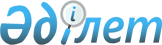 2016 жылға арналған респонденттердің жалпымемлекеттік және ведомстволық статистикалық байқаулар бойынша алғашқы статистикалық деректерді ұсыну графигін бекіту туралыҚазақстан Республикасы Ұлттық экономинка министрлігі Статистика комитеті Төрағасының 2015 жылғы 7 желтоқсандағы № 195 бұйрығы. Қазақстан Республикасының Әділет министрлігінде 2016 жылы 8 қаңтарда № 12827 болып тіркелді      РҚАО-ның ескертпесі!

      Бұйрық 01.01.2016 ж. бастап қолданысқа енгізіледі

      «Мемлекеттік статистика туралы» Қазақстан Республикасының 2010 жылғы 19 наурыздағы Заңының 19-бабының 2-тармағына, сондай-ақ Қазақстан Республикасы Ұлттық экономика министрінің 2014 жылғы 30 қыркүйектегі № 33 бұйрығымен бекітілген (Нормативтік құқықтық актілерді мемлекеттік тіркеу тізілімінде № 9779 болып тіркелген) Қазақстан Республикасы Ұлттық экономика министрлігінің Статистика комитеті туралы ереженің 16-тармағының 9) тармақшасына сәйкес, БҰЙЫРАМЫН:



      1. Қоса беріліп отырған 2016 жылға арналған Респонденттердің жалпымемлекеттік және ведомстволық статистикалық байқаулар бойынша алғашқы статистикалық деректерді ұсыну графигі осы бұйрыққа қосымшаға сәйкес бекітілсін.



      2. «Респонденттердің жалпымемлекеттік және ведомстволық статистикалық байқаулар бойынша алғашқы статистикалық деректерді 2015 жылға арналған ұсыну кестесін бекіту туралы» Қазақстан Республикасы Ұлттық экономика министрлігі Статистика комитеті төрағасының 2015 жылғы 24 сәуіріндегі № 68 (Нормативтік құқықтық актілерді мемлекеттік тіркеу тізілімінде № 11189 болып тіркелген, 2015 жылғы 19 маусымдағы «Әділет» ақпараттық-құқықтық жүйесінде жарияланған) бұйрығының күші жойылды деп танылсын.



      3. Қазақстан Республикасы Ұлттық экономика министрлігі Статистика комитетінің Статистикалық қызметті жоспарлау басқармасы Заң басқармасымен бірлесіп заңнамада белгіленген тәртіппен:



      1) осы бұйрықтың Қазақстан Республикасы Әділет министрлігінде мемлекеттік тіркелуін;



      2) осы бұйрықты Қазақстан Республикасы Әділет министрлігінде мемлекеттік тіркегеннен кейін күнтізбелік он күн ішінде оны мерзімді баспа басылымдарында және «Әділет» ақпараттық-құқықтық жүйесінде ресми жариялауға жолдауды;



      3) осы бұйрықты Қазақстан Республикасы Әділет министрлігінде мемлекеттік тіркегеннен кейін күнтізбелік он күн ішінде Қазақстан Республикасының нормативтік құқықтық актілерінің эталондық бақылау банкіне енгізу үшін «Республикалық құқықтық ақпарат орталығы» шаруашылық жүргізу құқығындағы республикалық мемлекеттік кәсіпорнына жолдауды;



      4) осы бұйрықтың Қазақстан Республикасы Ұлттық экономика министрлігі Статистика комитетінің интернет-ресурсында орналастырылуын;



      5) осы бұйрықтың Қазақстан Республикасы Әділет министрлігінде мемлекеттік тіркелгеннен кейін он жұмыс күн ішінде жұмыс бабында басшылыққа алу үшін Қазақстан Республикасы Ұлттық экономика министрлігі Статистика комитетінің құрылымдық бөлімшелері және аумақтық органдарының назарына жеткізілуін қамтамасыз етсін.



      4. Осы бұйрықтың орындалуын бақылауды өзіме қалдырамын.



      5. Осы бұйрық 2016 жылғы 1 қаңтардан бастап қолданысқа енгізіледі.      Қазақстан Республикасы

      Ұлттық экономика министрлігі

      Статистика комитетінің төрағасы              Ә. Смайылов

Қазақстан Республикасы     

Ұлттық экономика министрлігінің 

Статистика комитеті төрағасының 

2015 жылғы 7 желтоқсандағы   

№ 195 бұйрығына қосымша       

2016 жылға арналған респонденттердің жалпымемлекеттік және ведомстволық статистикалық байқаулар бойынша алғашқы статистикалық деректерді ұсыну графигі 1. Қазақстан Республикасы Ұлттық экономика министрлігінің Статистика комитеті жүргізетін жалпымемлекеттік статистикалық байқаулар 

2. Мемлекеттік органдар жүргізетін ведомстволық статистикалық байқаулар
					© 2012. Қазақстан Республикасы Әділет министрлігінің «Қазақстан Республикасының Заңнама және құқықтық ақпарат институты» ШЖҚ РМК
				р/с № 
Респонденттер тобы
Статистикалық нысан атауы 
Статистикалық нысан индексі
Респонденттердің алғашқы статистикалық деректерді ұсыну кезеңділігі 
Респонденттердің алғашқы статистикалық деректерді ұсыну мерзімі
Кәсіпорындар статистикасыКәсіпорындар статистикасыКәсіпорындар статистикасыКәсіпорындар статистикасыКәсіпорындар статистикасыКәсіпорындар статистикасы1Ақпаратты орналасқан жері бойынша облыстық, қалалық, аудандық статистика органдарына жаңадан құрылған заңды тұлғалар, құрылымдық және оқшауланған  бөлімшелер әділет органдарында  мемлекеттік тіркелген күнінен  бастап 30 күнтізбелік күн ішінде.Жаңа кәсіпорындарға пікіртерім жүргізу1-НПбіржолғыкәсіпорынның мемлекеттік тіркелген күнінен бастап 

күнтізбелік 30 күн ішінде2Есептік кезеңде тіркелген, ағымдағы жылдың 1-3 тоқсандарында 2-ШК «Шағын кәсіпорынның қызметі туралы есеп» статистикалық нысанын тапсырғандарды қоспағанда, қызметкерлерінің саны 50 адамнан аспайтын, кәсіпкерлік қызметпен айналысатын заңды тұлғалар.Экономикалық қызмет түрлері туралы есеп1-СРжылына бір рет30 қазан3Кенттердің, ауылдардың, ауылдық округтердің әкімдері есепті жылғы 1 қаңтардағы және 1 шілдедегі жағдай бойынша.Шаруа немесе фермер қожалықтарындағы мал мен құстың, ауыл шаруашылығы техникасының және құрылыстардың болуы туралы мәліметтер6-ж (фермер) жартыжылдықесепті кезеңнен кейінгі

20-күні4Кенттердің, ауылдардың, ауылдық округтердің әкімдері есепті жылғы 1 қаңтардағы және 1 шілдедегі жағдай бойынша.Үй шаруашылықтарында мал мен құстың, ауыл шаруашылығы техникасының және құрылыстардың болуы туралы мәліметтер7-ж (халық)жартыжылдықесепті кезеңнен кейінгі

20-күні5Кенттердің, ауылдардың, ауылдық округтердің әкімдері есепті жылғы 1 шілдедегі жағдай бойынша.Шаруа немесе фермер қожалықтарында жер алқаптарының және егістік алаңдарының болуы туралы мәліметтер6-р (фермер)жылдық20 шілде6Кенттердің, ауылдардың, ауылдық округтердің әкімдері есепті жылғы 1 шілдедегі жағдай бойынша.Үй шаруашылықтарында пайдаланылатын жер алқаптарының болуы туралы мәліметтер7-р (халық)жылдық20 шілдеАуыл, орман, аңшылық және балық шаруашылығы статистикасыАуыл, орман, аңшылық және балық шаруашылығы статистикасыАуыл, орман, аңшылық және балық шаруашылығы статистикасыАуыл, орман, аңшылық және балық шаруашылығы статистикасыАуыл, орман, аңшылық және балық шаруашылығы статистикасыАуыл, орман, аңшылық және балық шаруашылығы статистикасы7Экономикалық қызмет түрлерінің жалпы жіктеуішінің (бұдан әрі - ЭҚЖЖ) коды бойынша қызметтің негізгі және қайталама түрлері 01.4 «Мал шаруашылығы» және 01.5 «Аралас ауыл шаруашылығы» болып табылатын заңды тұлғалар және (немесе) олардың құрылымдық және оқшауланған бөлімшелері, сондай-ақ мал шаруашылығы өнімінің орташа және ірі тауар өндірісіне жататын (тізім бойынша) шаруа немесе фермер қожалықтары.Мал шаруашылығының жағдайы туралы есеп 24-схайлықесепті кезеңнен кейінгі

2 күні8Экономикалық қызмет түрлерінің жалпы жіктеуішінің (бұдан әрі - ЭҚЖЖ) 01.4 «Мал шаруашылығы» және 01.5 «Аралас ауыл шаруашылығы» коды бойынша қызметтің негізгі және қайталама түрлері болып табылатын заңды тұлғалар және (немесе) олардың құрылымдық және оқшауланған бөлімшелері, сондай-ақ мал шаруашылығы өнімінің орташа және ірі тауар өндірісіне жататын (тізім бойынша) шаруа немесе фермер қожалықтары.Мал шаруашылығының жағдайы туралы есеп24-схжылдық20 қаңтар9Астық нарығына қатысушы болып табылатын заңды тұлғалар және (немесе) олардың құрылымдық және оқшауланған бөлімшелері, шаруа немесе фермер қожалықтары, дара кәсіпкерлер.Астықтың қолда бары және қозғалысы туралы2-сх (астық)айлықесепті кезеңнен кейінгі 

6 күні10Экономикалық қызмет түрлерінің жалпы жіктеуішінің (мұнда және бұдан әрі - ЭҚЖЖ) «Осы салада қызмет көрсетуді ұсынуды қоса алғандағы аңшылық пен аулау» 01.7 коды бойынша қызметтің негізгі және қайталама түрлері болып табылатын заңды тұлғалар және (немесе) олардың құрылымдық және оқшауланған бөлімшелері және бекітілген тәртіппен тіркелген және жануарлар дүниесін қолдануға рұқсат алған азаматтар.Аңшылық пен аулау туралы2-аңшылықжылдық10 қаңтар 11Мал мен құсы бар іріктемеге түскен шағын шаруа немесе фермер қожалықтары және жұртшылық шаруашылықтары.Шағын шаруа немесе фермер қожалықтарында және жұртшылық шаруашылықтарында мал шаруашылығы өнімдерін өндіруА-008тоқсандық11–25 наурыз,

11–25 маусым,

11–25 қыркүйек және 11–25 желтоқсан аралықтарында12Экономикалық қызмет түрлерінің жалпы жіктеуішінің (бұдан әрі -ЭҚЖЖ) «Балық шаруашылығы және акваөсіру» 03 коды бойынша негізгі және қосалқы қызмет түрлерімен заңды тұлғалар (немесе) және олардың құрылымдық және оқшауланған бөлімшелері, жеке кәсіпкерлер және жануарлар дүниесін пайдалануға рұқсаты және (немесе) балық шаруашылығын жүргізуге шарты бар жеке тұлғалар.Балық аулау және акваөсіру туралы 1-балықжылдық25 ақпан13Экономикалық қызмет түрлерінің жалпы жіктеуішінің (бұдан әрі – ЭҚЖЖ) коды бойынша қызметтің негізгі және қайталама түрлері 02 - «Орман өсіру және ағаш дайындау», 01.3 - «Көшеттік өнімдердін өндіру» болып табылатын заңды тұлғалар және (немесе) олардың құрылымдық және оқшауланған бөлімшелері және ағаш кесу билеті бар болған жағдайда жеке кәсіпкерлер.Сүрек дайындау және орман өсіру мен орман шаруашылығы жұмыстарын жүргізу туралы есеп 1-орманжылдық21 ақпан 14Экономикалық қызмет түрлерінің жалпы жіктеуішінің (бұдан әрі -ЭҚЖЖ) 01.1, 01.2, 01.3, 01.4, 01.5 кодтары бойынша негізгі және қосалқы экономикалық қызмет түрлерімен барлық заңды тұлғалар және (немесе) олардың құрылымдық және оқшауланған бөлімшелері; ЭҚЖЖ 01.1, 01.2, 01.3, 01.4, 01.5 кодтары бойынша негізгі және қосалқы экономикалық қызмет түрлерімен 100 адамнан артық қызметкерлері бар барлық шаруа немесе фермер қожалықтары; мал шаруашылығы өнімінің орташа және ірі тауар өндірісіне жататын (тізім бойынша) барлық шаруа немесе фермер қожалықтары; ЭҚЖЖ 01.1, 01.2, 01.3, 01.4, 01.5 кодтары бойынша негізгі және қосалқы экономикалық қызмет түрлерімен 100 адамға дейін қызметкерлері бар іріктемеге іліккен, сондай-ақ мал шаруашылығы өнімінің орташа және ірі тауар өндірісіне жатпайтын шағын шаруа немесе фермер қожалықтарыАуыл шаруашылығы құралымының қызметі туралы есеп 1-схжылдық10 наурыз15Экономикалық қызмет түрлерінің жалпы жіктеуішінің «Маусымдық дақылдарды өсіру» 01.1, «Көпжылдық дақылдарды өсіру» 01.2, «Питомник өнімдерін өндіру» 01.3 және «Аралас ауыл шаруашылығы» 01.5 кодтары бойынша негізгі және қосалқы қызмет түрлерімен заңды тұлғалар және (немесе) олардың құрылымдық және оқшауланған бөлімшелері.Себілген егістіктің қорытындысы туралы есеп4-схжылдықжаздық дақылдарды себуді аяқтағаннан кейін  5 күн ішінде16Экономикалық қызмет түрлерінің жалпы жіктеуішінің 01.1 «Маусымдық дақылдарды өсіру», 01.2 «Көпжылдық дақылдарды өсіру», 01.3 «Питомник өнімдерін өндіру» және 01.5 «Аралас ауыл шаруашылығы» кодтары бойынша негізгі және қосалқы қызмет түрлерімен барлық заңды тұлғалар және (немесе) олардың құрылымдық және оқшауланған бөлімшелері, 100 адамнан артық қызметкерлері бар шаруа немесе фермер қожалықтары.Ауыл шаруашылығы дақылдарының түсімін жинау туралы29-схжылдық2 қараша17Іріктемеге түскендер экономикалық қызмет түрлерінің жалпы жіктеуішінің 01.1, 01.2, 01.3, 01.5 кодтары бойынша негізгі және қосалқы экономикалық қызмет түрлері бар қызметкерлерінің саны 100 адамға дейін шаруа немесе фермер қожалықтары; егістік көлемі, шабындығы және жайылымы, көпжылдық көшеттері бар жұртшылық шаруашылықтарыШағын шаруа немесе фермер қожалықтары мен жұртшылық шаруашылықтарындағы ауыл шаруашылығы дақылдарының түсімін жинау туралы А-005жылдықегін жинау аяқталғаннан кейінгі 2 апта ішінде18Экономикалық қызмет түрлерінің жалпы жіктеуішінің 01.1, 01.2, 01.3, 01.4, 01.5, 01.6 кодтары бойынша негізгі және қосалқы қызмет түрлерімен заңды тұлғалар және (немесе) олардың құрылымдық және оқшауланған бөлімшелері.Ауыл шаруашылығы кәсіпорындарында құрылыстар мен имараттардың болуы 49-схжылдық20 наурыз19Майлы дақылдар тұқымын өсірумен, өңдеумен, сатумен және сақтаумен айналысатын заңды тұлғалар және (немесе) олардың құрылымдық және оқшауланған бөлімшелері, шаруа немесе фермер қожалықтары, жеке кәсіпкерлер.Майлы дақылдар тұқымдарының қолда бары және қозғалысы туралы3-сх (майлы)тоқсандықесепті кезеңнен  кейінгі 3-күні20Сервистік-дайындау орталықтары.Сервистік-дайындау орталықтарының қызметі туралы1-СЗЦтоқсандықесепті кезеңнен кейінгі 25-күні21Дәнді дақылдардың (бидайдың, күріштің) егістік алқаптары бар іріктемеге түскен заңды тұлғалар және (немесе) олардың құрылымдық және оқшауланған бөлімшелері, шаруа немесе фермер қожалықтары. Дәнді дақылдың түсімділігін зерттеу сауалнамасы А-1 (түсімділік)жылдық1 шілдеден 1 қарашаға дейін22Есепті жылы дәнді дақылдардың зертханалық зерттеулерін өткізу бойынша қызмет көрсетуге тендерді ұтып алған ұйымдар статистика органдарына.Түсімді жинау алдында ауылшаруашылық дақылының ылғалдылығын зертханалық анықтау бланкісі В-1 индексіжылдық1 шілдеден 1 қарашаға дейін23Есепті жылы дәнді дақылдардың зертханалық зерттеулерін өткізу бойынша қызмет көрсетуге тендерді ұтып алған ұйымдар статистика органдарына. Түсімді жинағаннан кейін ауылшаруашылық дақылының ылғалдылығын зертханалық анықтау бланкісіВ-2 индексіжылдық1 шілдеден 1 қарашаға дейінӨнеркәсіп өндірісінің статистикасыӨнеркәсіп өндірісінің статистикасыӨнеркәсіп өндірісінің статистикасыӨнеркәсіп өндірісінің статистикасыӨнеркәсіп өндірісінің статистикасыӨнеркәсіп өндірісінің статистикасы24Қызметкерлерінің тізімдік саны 50 адамнан асатын, қызметінің негізгі түрі «Өнеркәсіп» (Экономикалық қызмет түрлерінің жалпы жіктеуішінің кодтарына сәйкес - ЭҚЖЖ 05-33, 35-39) болып табылатын заңды тұлғалар және (немесе) олардың құрылымдық және оқшауланған бөлімшелері.Кәсіпорынның өнім (тауар, қызмет) өндіру және жөнелту туралы есебі1-Пайлықесепті кезеңнен кейінгі 

1-күні25Қызметкерлерінің тізімдік саны 50 адамға дейінгі, қызметінің негізгі түрі «Өнеркәсіп» және жұмыс істейтіндердің санына қарамастан қызметінің қосалқы түрі «Өнеркәсіп» (Экономикалық қызмет түрлерінің жалпы жіктеуішінің кодтарына сәйкес - ЭҚЖЖ 05-33, 35-39) болып табылатын заңды тұлғалар және (немесе) олардың құрылымдық және оқшауланған бөлімшелері.Кәсіпорынның өнім (тауар, қызмет) өндіру және жөнелту туралы есебі1-Птоқсандықесепті кезеңнен кейінгі 25-күні26Жұмыс істейтіндердің санына қарамастан, қызметтің негізгі және қосалқы түрі «Өнеркәсіп» (Экономикалық қызмет түрлерінің жалпы жіктеуішінің кодтарына сәйкес - ЭҚЖЖ 05-33, 35-39) болып табылатын заңды тұлғалар және (немесе) олардың құрылымдық және оқшауланған бөлімшелері.Кәсіпорынның өнім (тауар, қызмет) өндіру және жөнелту туралы есебі1-Пжылдық14-ші наурыз27Қызметкерлерінің санына қарамастан, қызметінің негізгі және қосалқы түрі «Өнеркәсіп» (Экономикалық қызмет түрлерінің жалпы жіктеуішінің кодтарына сәйкес - ЭҚЖЖ 05-33, 35-39) болып табылатын, заңды тұлғалар және (немесе) олардың құрылымдық және оқшауланған бөлімшелері.Өндірістік қуаттар теңгерімі БМжылдық25-ші наурыздаЭнергетика және тауар нарықтары статистикасыЭнергетика және тауар нарықтары статистикасыЭнергетика және тауар нарықтары статистикасыЭнергетика және тауар нарықтары статистикасыЭнергетика және тауар нарықтары статистикасыЭнергетика және тауар нарықтары статистикасы28Экономикалық қызмет түрлерінің жалпы жіктеуішінің - (мұнда және бұдан әрі - ЭҚЖЖ) 35.2 кодтарына сәйкес негізгі және қосымша қызмет түрлерімен құбырлар арқылы газ тәрізді отынды таратуды және (немесе) сатуды жүзеге асыратын барлық заңды тұлғалар мен (немесе) олардың филиалдары мен өкілдіктері.Газ желісі туралы есеп 1-ГАЗжылдықесепті кезеңнен кейінгі 1  ақпан29Экономикалық қызмет түрлерінің жалпы жіктеуішінің (бұдан әрі - ЭҚЖЖ) 35.3 - кодына сәйкес негізгі немесе қосымша қызмет түрі «Бу беру және ауа баптау жүйелері» болып табылатын заңды тұлғалар және (немесе) олардың құрылымдық және оқшауланған бөлімшелері.Жылу электр станциялары мен қазандықтардың жұмысы туралы есеп 6-ТПжылдық16 наурыз30Экономикалық қызмет түріне қарамастан, отын мен энергияны жеткізуші және тұтынушы болып табылатын заңды тұлғалар және (немесе) олардың құрылымдық және оқшауланған бөлімшелері.Отын-энергетикалық теңгерім1-ТЭБжылдық25 наурызҚоршаған орта статистикасыҚоршаған орта статистикасыҚоршаған орта статистикасыҚоршаған орта статистикасыҚоршаған орта статистикасыҚоршаған орта статистикасы31Экономикалық қызмет түрлерінің жалпы жіктеуішінің (ЭҚЖЖ) - 38 кодына сәйкес негізгі және (немесе) қосымша қызмет түрлері «Қалдықтарды жинау, өңдеу және жою бойынша қызметтер; қалдықтарды кәдеге жарату» болып табылатын барлық заңды тұлғалар және (немесе) олардың құрылымдық және оқшауланған бөлімшелері.Коммуналдық қалдықтарды жинау және шығару туралы есеп1-қалдықтаржылдық17 мамыр32Экономикалық қызмет түрлерінің жалпы жіктеуішінің (ЭҚЖЖ) - 38 кодына сәйкес негізгі және (немесе) қосымша қызмет түрлері «Қалдықтарды жинау, өңдеу және жою бойынша қызметтер; қалдықтарды кәдеге жарату» болып табылатын барлық заңды тұлғалар және (немесе) олардың құрылымдық және оқшауланған бөлімшелері.Қалдықтарды сұрыптау, кәдеге жарату және сақтауға беру туралы есеп2-қалдықтаржылдық17 мамыр33Ауаны ластайтын тұрақты көздері бар заңды тұлғалар және (немесе) олардың құрылымдық және оқшауланған бөлімшелері.Атмосфералық ауаны қорғау туралы есеп2-ТП (ауа)жылдық10 сәуір34Табиғи ресурстарды пайдаланатын, ластаушы заттар мен өндірістік қалдықтардың шығарындылары мен төгінділерінің тұрақты көздері бар заңды тұлғалар және (немесе) олардың құрылымдық және оқшауланған бөлімшелері.Қоршаған ортаны қорғауға жұмсалған шығындар туралы есеп4-ОСжылдық23 ақпан 35Экономикалық қызмет түрлерінің жалпы жіктеуішінің (мұнда және бұдан әрі ЭҚЖЖ) 36, 37-кодтарына сәйкес негізгі және қосымша қызмет түрлері «Суды жинау, өңдеу және бөлу», «Кәріз жүйесі» болып табылатын барлық заңды тұлғалар және (немесе) олардың құрылымдық және оқшауланған бөлімшелері.

 Су құбыры, кәріз және олардың жеке желілерінің жұмыстары туралы есеп1-ВКжылдық22 ақпанИнвестициялар статистикасыИнвестициялар статистикасыИнвестициялар статистикасыИнвестициялар статистикасыИнвестициялар статистикасыИнвестициялар статистикасы36Қызметкерлер санына қарамастан заңды тұлғалар және (немесе) олардың құрылымдық және оқшауланған бөлімшелері.Негізгі капиталға салынған инвестициялар туралы есеп 1-инвестайлықесепті кезеңнен кейін 2-күні37Қызметкерлер санына қарамастан заңды тұлғалар және (немесе) олардың құрылымдық және оқшауланған бөлімшелері. Инвестициялық қызмет туралы есеп 1-инвестжылдық15 сәуірҚұрылыс статистикасыҚұрылыс статистикасыҚұрылыс статистикасыҚұрылыс статистикасыҚұрылыс статистикасыҚұрылыс статистикасы38Сәулет, қала құрылысы және құрылыс істері жөніндегі жергілікті атқарушы органдар (облыстық, аудандық және қалалық әкімшіліктер), сонымен қатар пайдалануға берілген объектілері бойынша фермерлік (шаруа) қожалықтары.Жеке құрылыс салушылардың объектілерді пайдалануға беруі туралы есеп 1-ИСайлықесепті кезеңнен  кейінгі 2-күні39Сәулет, қала құрылысы және құрылыс істері жөніндегі жергілікті атқарушы органдар (облыстық, аудандық және қалалық әкімшіліктер), сонымен қатар пайдалануға берілген объектілері бойынша фермерлік (шаруа) қожалықтары.Жеке құрылыс салушылардың объектілерді пайдалануға беруі туралы есеп 1-ИСжылдық1 наурыз40Қызметкерлер санына қарамастан, есепті кезеңде объектілерді пайдалануға беруді жүзеге асыратын заңды тұлғалар және (немесе) олардың құрылымдық және оқшауланған бөлімшелері.Объектілерді пайдалануға беру туралы есеп 2-КСайлықесепті кезеңнен кейінгі 

2-күні41Қызметкерлер санына қарамастан, есепті кезеңде объектілерді пайдалануға беруді жүзеге асыратын заңды тұлғалар және олардың құрылымдық және оқшауланған бөлімшелері.Объектілерді пайдалануға беру туралы есеп 2-КСжылдық1 наурыз42Экономикалық қызмет түрлерінің жалпы жіктеуіші кодтарына сәйкес негізгі қызмет түрі 41-43 «Құрылыс» болып табылатын, жұмыс істейтіндер саны 50 адамнан асатын заңды тұлғалар және (немесе) олардың құрылымдық және оқшауланған бөлімшелері.Орындалған құрылыс жұмыстары (көрсетілген қызметтер) туралы есеп 1-КСайлықесепті кезеңнен кейінгі 4-күні43Экономикалық қызмет түрлерінің жалпы жіктеуіші (ЭҚЖЖ) кодтарына сәйкес негізгі және қосалқы қызмет түрлері 41-43 «Құрылыс» болып табылатын, жұмыс істейтіндердің санына қарамастан заңды тұлғалар және (немесе) олардың құрылымдық және оқшауланған бөлімшелері.Орындалған құрылыс жұмыстары (көрсетілген қызметтер) туралы есеп 1-КСжылдық31 наурыз44Мемлекеттік сәулеттік-құрылыс бақылау органдары және сәулет, қала құрылысы және құрылыс істері жөніндегі жергілікті атқарушы органдар.Құрылыс-монтаж жұмыстарын жүргізе бастағанына хабарлама туралы сауалнама F-001жартыжылдықесепті кезеңнен кейінгі 10-күні45Құрылыс-монтаж жұмыстарын жүргізе бастағаны туралы хабарламаларды мемлекеттік сәулеттік - құрылыс бақылау органдарына ұсынған заңды тұлғалар.Хабарлама бойынша құрылыс барысы ж?не объектілерді пайдалануға беру туралы сауалнама F-004жылдық15 ақпанІшкі сауда статистикасыІшкі сауда статистикасыІшкі сауда статистикасыІшкі сауда статистикасыІшкі сауда статистикасыІшкі сауда статистикасы46Сауда базарларының меншік иелері болып табылатын заңды тұлғалар және дара кәсіпкерлер.Базарлар туралы есеп12-саудажылдық10 ақпан47Тауарлық биржаның саудалық жүйесін қолдануда тікелей өткізу жолымен саудаласуды ұйымдастырушылық және техникалық қамтамасыз етуді жүзеге асыратын акционерлік қоғамның ұйымдастырушылық-құқықтық нысанында құрылған заңды тұлғалар.Тауар биржасының қызметі туралы есеп1-биржажылдық20 қаңтар48Экономикалық қызметтің негізгі түрлері Экономикалық қызмет түрлерінің жалпы жіктеуіші (ЭҚЖЖ) кодына сәйкес 45 (ЭҚЖЖ 45.2, 45.40.3-тен басқа) – автомобильдер мен мотоциклдерді көтерме және бөлшек саудада сату; 46 – автомобильдер мен мотоциклдер саудасынан басқа, көтерме сауда; 47 – автомобильдер мен мотоциклдерді сатудан басқа, бөлшек сауда, кодына жататын іріктемеге түскен заңды тұлғалар және жалпы қызметкерлер саны 20-дан асатын заңды тұлғалар және (немесе) олардың құрылымдық және оқшауланған бөлімшелері.Тауарларды өткізу туралы есеп2-саудаайлықесепті кезеңнен кейінгі 3-күні49Автожанармай және газ құятын станциялары бар заңды тұлғалар және (немесе) олардың құрылымдық және оқшауланған бөлімшелері және дара кәсіпкерлер (ДК).Автожанармай құю және газ құю станцияларының қызметі туралы есепG-003жылдық31 наурыз50Экономикалық қызметтің негізгі түрі Экономикалық қызмет түрлерінің жалпы жіктеуішіне сәйкес: 45 – автомобильдер мен мотоциклдерді сату, оларға техникалық қызмет көрсету және жөндеу; 46 – автомобильдер мен мотоциклдер саудасынан басқа, көтерме сауда; 47 – бөлшек сауда және тұрмыстық бұйымдар мен жеке пайдаланатын заттарды жөндеу; 56 – тамақ өнімдері мен сусындарды ұсыну бойынша қызметтер болып табылатын заңды тұлғалар және (немесе) олардың құрылымдық және оқшауланған бөлімшелері және дара кәсіпкерлер (іріктемеге түскен).Тауарлар мен қызметтерді өткізу туралы есеп1-ВТжылдық15 наурыз51Экономикалық қызмет түріне тәуелсіз, қызметкерлер саны 50 адамнан асатын заңды тұлғалар, сонымен қатар қызмет түріне тәуелсіз қызметкерлер саны 50 адамға дейін іріктемеге түскен заңды тұлғалар және ЭҚЖЖ сәйкес негізгі қызмет түрі:47 – бөлшек сауда және тұрмыстық бұйымдар мен жеке пайдаланатын заттарды жөндеу; 56 – тамақ өнімдері мен сусындарды ұсыну болып табылатын дара кәсіпкерлер.Электрондық коммерция туралы есепЭ-коммерцияжылдық25 ақпанӨзара сауда статистикасыӨзара сауда статистикасыӨзара сауда статистикасыӨзара сауда статистикасыӨзара сауда статистикасыӨзара сауда статистикасы52Еуразиялық экономикалық одаққа мүше мемлекеттермен экспорт және (немесе) импортты жүзеге асыратын заңды тұлғалар және (немесе) олардың құрылымдық және оқшауланған бөлімшелері, дара кәсіпкерлер, сондай-ақ жеке тұлғалар.Еуразиялық экономикалық одаққа мүше мемлекеттермен тауарлардың өзара саудасы туралы есеп 1-ТСайлықесепті кезеңнен кейінгі 

3-күніКөлік статистикасыКөлік статистикасыКөлік статистикасыКөлік статистикасыКөлік статистикасыКөлік статистикасы53Қызметкерлерінің санына қарамастан, қызметінің негізгі түрі - «Автомобиль көлігімен жүктерді тасымалдау және тасымалдау бойынша көрсетілген қызметтер» (Экономикалық қызмет түрлерінің жалпы жіктеуішінің (бұдан әрі - ЭҚЖЖ) 49.4-кодына сәйкес), негізгі және қосалқы қызмет түрі «Құрлықтағы өзге де жолаушылар көлігі» (ЭҚЖЖ коды 49.3) болып табылатын заңды тұлғалар және (немесе) олардың құрылымдық бөлімшелері, сондай-ақ қалалық электр көлігі қызметтерін жүзеге асыратын жеке тұлғалар.Автомобиль және қалалық электр көлігінің жұмысы туралы есеп 1-ТР (авто, электр)жылдықесепті кезеңнен кейінгі 20 қаңтар54Қызметінің негізгі түрі - көлік (Экономикалық қызмет түрлерінің жалпы жіктеуішінің кодтары 49-51) болып табылатын заңды тұлғалар және (немесе) олардың құрылымдық және оқшауланған бөлімшелері, сондай-ақ жолаушыларды және жүктерді коммерциялық негізде тасымалдау бойынша негізгі емес қызмет түрін жүзеге асыратын заңды тұлғалар, өзен мен қалалық электр көлігінде жолаушыларды тасымалдауды жүзеге асыратын дара кәсіпкерлер.Көлік жұмысы туралы есеп 1-көлікайлықесепті кезеңнен кейінгі 2-ші күні55Қызметкерлерінің санына қарамастан, қызметтің негізгі түрі – қалааралық жолаушылар теміржол көлігі (Экономикалық қызмет түрінің жалпы жіктеуішінің (бұдан әрі – ЭҚЖЖ) 49.1 кодына сәйкес) және жүк теміржол көлігі (ЭҚЖЖ коды 49.2) болып табылатын, сондай-ақ теміржол желісінің пайдаланымдылық ұзындығын ұсыну бойынша қызметтерін көрсететін заңды тұлғалар және (немесе) олардың құрылымдық және оқшауланған бөлімшелері.Теміржол желісінің пайдаланымдылық ұзындығы және теміржол көлігінің жұмысы туралы есеп 1-ЖДжылдықесепті кезеңнен кейінгі 15 сәуір56Қызметінің негізгі түрі – жолаушылар теміржол көлігі, қалааралық (Экономикалық қызмет түрлері жалпы жіктеуішінің (бұдан әрі – ЭҚЖЖ) 49.1 кодына сәйкес), жүк теміржол көлігі (ЭҚЖЖ коды 49.2), сондай-ақ теңгерімінде теміржол көлігінің жылжымалы құрамы бар басқа қызмет түрлерінің кәсіпорындары болып табылатын заңды тұлғалар және (немесе) олардың құрылымдық және оқшауланған бөлімшелері.Теміржол көлігінің жылжымалы құрамы туралы есеп 2-ЖД жылдықесепті кезеңнен кейінгі 15 сәуір57Қызметкерлерінің санына қарамастан, қызметінің негізгі түрі – жолаушылар теміржол көлігі, қалааралық (Экономикалық қызмет түрлерінің жалпы жіктеуішінің (бұдан әрі – ЭҚЖЖ) кодына сәйкес 49.1) және жүк теміржол көлігі (ЭҚЖЖ коды 49.2) болып табылатын заңды тұлғалар және (немесе) олардың құрылымдық бөлімшелері.Қатынас түрлері бойынша теміржол көлігінің қызметтері туралы есеп2-ТР (жд)жылдықесепті кезеңнен кейінгі 10 сәуір58Қызметкерлерінің санына қарамастан, қызметінің негізгі түрі – құбыр бойынша тасымалдау (Экономикалық қызмет түрлерінің жалпы жіктеуішінің (бұдан әрі – ЭҚЖЖ) кодына сәйкес 49.5) болып табылатын заңды тұлғалар және (немесе) олардың құрылымдық бөлімшелері.Қатынас түрлері және құбырлардың ұзындығы бойынша құбыр көлігінің қызметтері туралы есеп2-ТР (құбыр)жылдықесепті кезеңнен кейінгі 10 сәуір59Қызметкерлерінің санына қарамастан, қызметінің негізгі түрі – жолаушылар өзен көлігі (Экономикалық қызмет түрлерінің жалпы жіктеуішінің (бұдан әрі –ЭҚЖЖ) 50.3 кодына сәйкес), жүк өзен көлігі (ЭҚЖЖ коды 50.4) болып табылатын заңды тұлғалар және (немесе) олардың құрылымдық бөлімшелері, сондай-ақ өзен көлігімен тасымалдауды жүзеге асыратын дара кәсіпкерлер.Қатынас түрлері бойынша ішкі су көлігінің қызметтері туралы есеп 2-ТР (ішкі су)жылдықесепті кезеңнен кейінгі 10 сәуір60Қызметкерлерінің санына қарамастан, қызметінің негізгі түрі – теңіз және жағалау жолаушылар көлігі (Экономикалық қызмет түрінің жалпы жіктеуішішінің (бұдан әрі – ЭҚЖЖ) 50.1 кодына сәйкес) және теңіз және жағалау жүк көлігі (ЭҚЖЖ коды 50.2) болып табылатын заңды тұлғалар және (немесе) олардың құрылымдық бөлімшелері.Теңіз кемелерінің бары және қатынас түрлері бойынша теңіз көлігінің қызметтері туралы есеп2-ТР (теңіз)жылдықесепті кезеңнен кейінгі 10 сәуір61Қызметкерлерінің санына қарамастан, қызметінің негізгі түрі – жолаушылар әуе көлігі (Экономикалық қызмет түрлерінің жалпы жіктеуішінің (бұдан әрі –ЭҚЖЖ) 51.1 кодына сәйкес), жүк әуе көлігі мен ғарыш көлік жүйесі (ЭҚЖЖ коды 51.2) және жолаушылар мен жүк тасымалына жататын өзге де қызметтер (ЭҚЖЖ коды 52.23.9) болып табылатын заңды тұлғалар және (немесе) олардың құрылымдық бөлімшелері.Қатынас түрлері бойынша әуе көлігінің қызметтері және жұмысы туралы есеп2-ТР (әуе)жылдықесепті кезеңнен кейінгі 10 сәуір62Қызметкерлерінің санына қарамастан, қызметінің негізгі және қайталама түрі – құрлықтағы өзге де жолаушылар көлігі Экономикалық қызмет түрінің жалпы жіктеуішінің (бұдан әрі - ЭҚЖЖ) кодына сәйкес 49.3, автомобиль көлігімен жүктерді тасымалдау мен тасымалдау бойынша көрсетілген қызметтері (ЭҚЖЖ коды 49.4) болып табылатын заңды тұлғалар және(немесе) олардың құрылымдық және оқшауланған бөлімшелері, сондай-ақ қалалық электр көлігінде жолаушыларды тасымалдауды жүзеге асыратын дара кәсіпкерлер.Қатынас түрлері бойынша автомобиль және қалалық электр көлігінің қызметтері туралы есеп2-ТР (авто, электр)жылдықесепті кезеңнен кейінгі 10 сәуір63Қызметкерлерінің санына қарамастан, қызметінің негізгі түрі – жүкті қоймалау және сақтау (Экономикалық қызмет түрлерінің жалпы жіктеуішінің (бұдан әрі – ЭҚЖЖ) 52.1 кодына сәйкес) және тасымалдау кезінде қосалқы қызмет түрлері (ЭҚЖЖ коды 52.2) болып табылатын заңды тұлғалар және (немесе) олардың құрылымдық бөлімшелері.Қосалқы көлік қызметтері кәсіпорындарының қызмет көрсетулері туралы есеп2-ТР (қосалқы қызмет)жылдықесепті кезеңнен кейінгі 10 сәуір64Қызметкерлерінің санына қарамастан, қызметінің негізгі және (немесе) негізгі емес түрі - өзен жолаушылар көлігі (Экономикалық қызмет түрінің жалпы жіктеуішінің (бұдан әрі - ЭҚЖЖ) коды 50.3) және өзен жүк көлігі (ЭҚЖЖ коды 50.4) болып табылатын заңды тұлғалар және (немесе) олардың құрылымдық бөлімшелері, сондай-ақ су көлігінде қосалқы қызметті жүзеге асыратын (ЭҚЖЖ коды 52.22) заңды тұлғалар және өзен көлігінде жолаушыларды тасымалдауды жүзеге асыратын дара кәсіпкерлер.Ішкі су көлігінің жылжымалы құрамы және кеме жүзетін ішкі су жолдарының ұзындығы туралы есеп1-ТР (ішкі су)жылдықесепті кезеңнен кейінгі 

1 наурыз65Жүк тасымалын және жолаушылар тасымалын коммерциялық негізде жүзеге асыратын, жеке иелігінде жүк автомобильдері, автобустар, жеңіл автомобильдері бар жеке тұлғалар.Жеке тұлғалардың жүк және жолаушыларды автомобильдермен тасымалдауына іріктеме зерттеу сауалнамасы ТР-001апта сайынесепті аптадан кейін9-шы күні Байланыс статистикасыБайланыс статистикасыБайланыс статистикасыБайланыс статистикасыБайланыс статистикасыБайланыс статистикасы66Қызметкерлерінің санына қарамастан Экономикалық қызмет түрінің жалпы жіктеуішінің 53 – пошта және курьерлік қызметтер, 61 - байланыс кодтарына сәйкес негізгі және қосалқы экономикалық қызмет түрлеріне ие заңды тұлғалар және (немесе) олардың құрылымдық және оқшауланған бөлімшелері, дара кәсіпкерлер.Пошталық және курьерлік қызмет және байланыс қызметтері туралы есеп3-байланысайлықесепті айдан кейінгі 2-ші күні67Қызметкерлерінің санына қарамастан, Экономикалық қызмет түрлерінің жалпы жіктеуішінің (бұдан әрі - ЭҚЖЖ) 53 - пошта және курьерлік қызмет кодына сәйкес негізгі және қосалқы экономикалық қызмет түрлеріне ие заңды тұлғалар және (немесе) олардың құрылымдық бөлімшелері.Пошта және курьерлік қызметтің қызмет көрсетулері туралы есеп1-байланысжылдық25 наурыз68Экономикалық қызмет түрлерінің жалпы жіктеуішінің 61 - байланыс кодына сәйкес негізгі немесе қосалқы экономикалық қызмет түрлеріне ие заңды тұлғалар және (немесе) олардың құрылымдық немесе оқшауланған бөлімшелері және дара кәсіпкерлер.Байланыс қызметтері туралы есеп2-байланысжылдық31 наурыз69Экономикалық қызмет түрінің жалпы жіктеуішінің (бұдан әрі - ЭҚЖЖ) 61 - кодына сәйкес байланыс саласындағы қызметті жүзеге асыратын, жұмыс істейтіндердің тізімдік саны 50 адамнан жоғары заңды тұлғалар және (немесе) олардың құрылымдық бөлімшелері (қызметкерлердің санына қарамастан).Байланыс қызметінің техникалық құралдары және сапасы туралы есеп4-байланысжылдық1 наурызКөрсетілетін қызмет статистикасыКөрсетілетін қызмет статистикасыКөрсетілетін қызмет статистикасыКөрсетілетін қызмет статистикасыКөрсетілетін қызмет статистикасыКөрсетілетін қызмет статистикасы70Қызметкерлердің санына қарамастан Экономикалық қызмет түрлерінің жалпы жіктеуішінің (ЭҚЖЖ) 58-60, 62, 63, 64.20.0, 68-75, 77, 78, 80-82, 90-93, 95, 96 кодтарына сәйкес қызметінің негізгі түрі қызмет көрсету саласы болып табылатын заңды тұлғалар және (немесе) олардың құрылымдық және оқшауландырылған бөлімшелері.Көрсетілген қызметтер көлемі туралы есеп2-қызмет көрсетутоқсандықесепті кезеңнен кейін 25 күні71Қызметкерлердің санына қарамастан Экономикалық қызмет түрлерінің жалпы жіктеуішінің (бұдан әрі - ЭҚЖЖ) 58-60, 62, 63, 64.20.0, 68-75, 77, 78, 80-82, 90-93, 95, 96 кодтарына сәйкес қызметінің негізгі түрі қызмет көрсету саласы болып табылатын заңды тұлғалар және (немесе) олардың құрылымдық және оқшауландырылған бөлімшелері және дара кәсіпкерлер.Көрсетілген қызметтер көлемі туралы есеп 2-қызмет көрсетужылдықесепті кезеңнен кейінгі 30 наурыз72Қызметкерлердің санына қарамастан Экономикалық қызмет түрінің Номенклатурасы бойынша келесі кодтарына сәйкес 64.91.0, 77.11.2, 77.12.2, 77.31.2, 77.32.2, 77.33.2, 77.34.2, 77.35.2, 77.39.2, 77.40.0 лизинг қызметтің негізгі түрі бар заңды тұлғалар және (немесе) олардың құрылымдық және оқшауланған бөлімшелері.Лизингтік қызмет туралы есеп1-лизингжылдық30 наурыз есепті кезеңнен кейінгіМәдениет статистикасыМәдениет статистикасыМәдениет статистикасыМәдениет статистикасыМәдениет статистикасыМәдениет статистикасы73Экономикалық қызмет түрлері Номенклатурасы бойынша 91.04.1 кодына сәйкес хайуанаттар парктері, океанариум қызметін жүзеге асыратын заңды тұлғалар және (немесе) олардың құрылымдық және оқшауланған бөлімшелері, дара кәсіпкерлер, сондай-ақ өз теңгерімінде хайуанаттар парктері бар кәсіпорындар.Хайуанаттар парктерінің қызметі туралы есеп1-хайуанаттар паркіжылдықесепті кезеңнен кейінгі 10 қаңтар74Негізгі немесе қосалқы қызметтер түрі Экономикалық қызмет түрлерінің номенклатурасының 90.01.1 «Театр қызметі» 90.01.3 «Цирк қызметі» және 93.29.3 «Қуыршақ театрларының қызметі» кодтарына сәйкес заңды тұлғалар және (немесе) олардың құрылымдық және оқшауланған бөлімшелері, дара кәсіпкерлер.Театр (цирк) қызметі туралы есеп 1-театр (цирк)жылдықесепті кезеңнен кейінгі 10 қаңтар75Негізгі немесе қосалқы қызмет түрі Экономикалық қызмет түрлері номенклатурасының 93.21.0 «Мәдени және демалыс саябақтары мен тақырыптық саябақтар қызметі» кодына сәйкес заңды тұлғалар және (немесе) олардың құрылымдық және оқшауланған бөлімшелері, және дара кәсіпкерлер, сондай-ақ өз теңгерімінде саябағы бар заңды тұлғалар және (немесе) олардың құрылымдық және оқшауланған бөлімшелері, және дара кәсіпкерлер.Ойын-сауық және демалыс саябағының қызметі туралы есеп 1-саябақжылдықесепті кезеңнен кейінгі 10 қаңтар76Негізгі немесе қосалқы қызмет түрі Экономикалық қызмет түрлері номенклатурасының 91.02.0 «Мұражайлар қызметі» кодына сәйкес заңды тұлғалар және (немесе) олардың құрылымдық және оқшауланған бөлімшелері, дара кәсіпкерлер.Мұражай қызметі туралы есеп 1-мұражайжылдықесепті кезеңнен кейінгі 10 қаңтар77Негізгі немесе қосалқы қызмет түрі Экономикалық қызмет түрлері номенклатурасының - 93.29.9 «Демалысты және ойын-сауық ұйымдастыру жөніндегі қызметтің өзге де түрлері» кодына сәйкес клуб типтес мекемелердің қызметін жүзеге асыратын заңды тұлғалар және (немесе) олардың құрылымдық және оқшауланған бөлімшелері, дара кәсіпкерлер.Клуб типтес мәдениет мекемелерінің қызметі

туралы есеп 1-клубжылдықесепті кезеңнен кейінгі 10 қаңтар78Негізгі және немесе қосалқы қызмет түрі Экономикалық қызмет түрлерінің номенклатурасының 91.01.2 «Оқырмандар залын, лекторийлар, көрсету залдарының қызметін қоса алғанда кітапхана қызметі» кодына сәйкес заңды тұлғалар және (немесе) олардың құрылымдық және оқшауланған бөлімшелері, дара кәсіпкерлер.Кітапхана қызметі туралы есеп 1-кітапханажылдықесепті кезеңнен кейінгі 28 қаңтар79Негізгі және қосалқы қызмет түрі Экономикалық қызмет түрлері номенклатурасының 90.01.2 «Концерт қызметі» кодына сәйкес заңды тұлағалар және (немесе) олардың құрылымдық және оқшауланған бөлімшелері, дара кәсіпкерлер».Концерт қызметі туралы есеп 1-концертжылдықесепті кезеңнен кейінгі 10 қаңтар80Негізгі және қосалқы қызмет түрі Экономикалық қызмет түрлері номенклатурасының 59.11.0 - «Кино, бейнефильмдер және телевизиялық бағдарламаларды шығару бойынша қызмет», 59.13.0 - «Кино, бейнефильмдер және телевизиялық бағдарламалар тарату бойынша қызмет» және 59.14.0 - «Кинофильмдер көрсету бойынша қызмет» кодына сәйкес заңды тұлғалар және (немесе) олардың құрылымдық және оқшауланған бөлімшелері, дара кәсіпкерлер».Кино көрсетуді және кинофильмдерді шығаруды жүзеге асыратын ұйымдардың қызметі туралы есеп 1-киножылдықесепті кезеңнен кейінгі 10 қаңтарТуризм статистикасыТуризм статистикасыТуризм статистикасыТуризм статистикасыТуризм статистикасыТуризм статистикасы81Экономикалық қызмет түрлерінің жалпы жіктеуішінің (бұдан әрі - ЭҚҚТЖ) – 55-кодына сәйкес негізгі және қосалқы экономикалық қызмет түрлеріне тұратын орынды ұйымдастыру бойынша қызметтер көрсетуді жүзеге асыратын заңды тұлғалар және (немесе) олардың құрылымдық және оқшауланған бөлімшелері, дара кәсiпкерлер.Орналастыру орындарының қызметі туралы есеп2-туризмтоқсандықесепті кезеңнен кейінгі 

25 күні82Байқауға іріктемеге түскен үй шаруашылықтары қатысады.Үй шаруашылықтарының сапарларға жұмсаған шығыстары бойынша зерттеу сауалнамасыН-050жылдық15 қаңтар83Қазақстаннан шығу сәтінде әуежайларда, теміржол вокзалдарында, автостанцияларда және автомобильді өткізу бекеттерінде келушілерден (резидент еместерден) пікіртерім алынады.Келушілерді зерттеу сауалнамасыН-060жылына 2 рет13 қаңтар және5 шілде Инновациялар статистикасыИнновациялар статистикасыИнновациялар статистикасыИнновациялар статистикасыИнновациялар статистикасыИнновациялар статистикасы84Экономикалық қызмет түрлерінің жалпы жіктеуішінің 01-03, 05-09, 10-33, 35, 36-39, 41-43, 45-47, 49-53, 58-63, 64-66, 71, 72, 73, 85.4, 86 кодтарына сәйкес экономикалық қызметтің негізгі түрін жүзеге асыратын заңды тұлғалар мен (немесе) олардың құрылымдық және оқшауланған бөлімшелері.Инновациялық қызмет туралы есеп 1-инновацияжылдық25 ақпанҒылым статистикасыҒылым статистикасыҒылым статистикасыҒылым статистикасыҒылым статистикасыҒылым статистикасы85Экономикалық қызмет түрлерінің жалпы жіктеуішінің 72, 85.4 кодтарына сәйкес экономикалық қызметтің негізгі және қосалқы түрін жүзеге асыратын заңды тұлғалар және (немесе) олардың құрылымдық бөлімшелері және экономикалық қызмет түрлеріне қарамастан ғылыми-зерттеу және тәжірибелік конструкторлық жұмыстарды орындаған ұйымдар.Ғылыми-зерттеу және тәжірибелік-конструкторлық жұмыстар туралы есеп1-ғылымжылдық 25 қаңтарАқпараттық-коммуникациялық технологиялар статистикасыАқпараттық-коммуникациялық технологиялар статистикасыАқпараттық-коммуникациялық технологиялар статистикасыАқпараттық-коммуникациялық технологиялар статистикасыАқпараттық-коммуникациялық технологиялар статистикасыАқпараттық-коммуникациялық технологиялар статистикасы86Негізгі қызмет түрлері Экономикалық қызмет түрлерінің жалпы жіктеуішінің 01-03,05-09, 10-33, 35, 36-39, 41-43, 45-47, 49-53, 55, 58-63, 64.19, 64.92, 65, 68, 69-74, 77-82, 84, 86, 93.1, 93.2, 95.1 кодтарына сәйкес заңды тұлғалар және (немесе) олардың құрылымдық және оқшауланған бөлімшелері.Кәсіпорындарда ақпараттық-коммуникациялық технологияларды пайдалану туралы есеп 3-ақпаратжылдық11 қаңтар87Іріктемеге түскен үй  шаруашылықтары.Үй шаруашылықтырының ақпараттық-коммуникациялық технологияларды пайдалануы бойынша зерттеу сауалнамасы Н-020жылдық15 қаңтарЕңбек және жұмыспен қамту статистикасыЕңбек және жұмыспен қамту статистикасыЕңбек және жұмыспен қамту статистикасыЕңбек және жұмыспен қамту статистикасыЕңбек және жұмыспен қамту статистикасыЕңбек және жұмыспен қамту статистикасыЕңбек және жұмыспен қамту статистикасыЕңбек және жұмыспен қамту статистикасы882-ШК «Шағын кәсіпорынның қызметі туралы» статистикалық нысаны бойынша есеп беретіндерден басқа, барлық заңды тұлғалар және (немесе) олардың құрылымдық және оқшауланған бөлімшелері.Еңбектің негізгі көрсеткіштері 1-Ттоқсандықесепті кезеңнен кейінгі 

10- күніесепті кезеңнен кейінгі 

10- күніесепті кезеңнен кейінгі 

10- күні89«Шағын кәсіпорынның қызметі туралы» индексі 2-ШК, статистикалық нысаны бойынша есеп беретіндерден басқа барлық заңды тұлғалар және (немесе) олардың құрылымдық және оқшауланған бөлімшелері.Еңбектің негізгі көрсеткіштері1-Тжылдық12 ақпан12 ақпан12 ақпан902-ШК «Шағын кәсіпорынның қызметі туралы» статистикалық нысаны бойынша есеп беретіндерден басқа, Экономикалық қызмет түрлерінің жалпы жіктеуішінің 01, 03, 05, 06, 10.1, 10.4, 10.5, 10.7, 13, 19.2, 20, 24, 28-31, 35.1, 41-47, 49.1-49.3, 49.41, 51, 53, 55-56, 61, 64-66, 

84112-84117, 84230, 85, 86 – кодтарына сәйкес негізгі қызмет түрі бар заңды тұлғалар және (немесе) олардың құрылымдық және оқшауланған бөлімшелері.Қызметкерлердің жекелеген лауазымдары мен кәсіптері бойынша жалақы мөлшері туралы есеп 2-Т (ПРОФ)жылына бір рет 20 қазан20 қазан20 қазан912-ШК «Шағын кәсіпорын қызметі туралы» статистикалық нысаны бойынша есеп беретіндерді қоспағанда, ауыл, орман және балық шаруашылығы, өнеркәсіп, құрылыс, көлік және қоймалау, тұру және тамақтану бойынша қызметтер, ақпарат және байланыс, кәсіби, ғылыми және техникалық қызмет, денсаулық сақтау және әлеуметтік қызмет саласындағы негізгі қызмет түрлері бар барлық заңды тұлғалар және (немесе) олардың құрылымдық және оқшауланған бөлімшелері.Зиянды және басқа да қолайсыз еңбек жағдайларында жұмыс істейтін қызметкерлердің саны туралы есеп 1-Т (Еңбек жағдайы)жылдық31 қаңтар31 қаңтар31 қаңтар92Қызметкерлерінің тізімдік саны 50 адамнан асатын қаржы және сақтандыру қызметінен; мемлекеттік басқару және қорғаныстан; міндетті әлеуметтік қамтамасыз етуден; өзге де қызмет түрлерін ұсынатын қызметінен; аумақтан тыс ұйымдардың және органдардың қызметінен басқа барлық экономикалық қызмет түрлерімен айналысатын барлық заңды тұлғалар және (немесе) олардың құрылымдық және оқшауланған бөлімшелері.Ірі және орта кәсіпорындардағы кадрларға қажеттілік және саны туралы есеп 1-Т (бос жұмыс орын)жылына бір рет20 қаңтар20 қаңтар20 қаңтар9315 және одан жоғары жастағы үй шаруашылығының мүшелері.Халықтың жұмыспен қамтылуын іріктеп зерттеу сауалнамасы Т-001айлық18 қаңтар,

15 ақпан,

21 наурыз,

18 сәуір,

16 мамыр,

20 маусым,

28шілде,18 қаңтар,

15 ақпан,

21 наурыз,

18 сәуір,

16 мамыр,

20 маусым,

28шілде,15 тамыз,

19 қыркүйек,

17 қазан,

21 қараша,

19 желтоқсан9415 және одан жоғары жастағы үй шаруашылығының мүшелері.Лайықты еңбек Т-004жылдық28 қараша28 қараша28 қарашаБаға статистикасыБаға статистикасыБаға статистикасыБаға статистикасыБаға статистикасыБаға статистикасыБаға статистикасыБаға статистикасы95201_ жылы тұтыну тауарлары мен ақылы көрсетілетін қызметтердің бағаларын тіркеу дәптеріТұтыну тауарлары мен көрсетілетін қызметтердің бағаларын тіркеуге арналған деректерді енгізудің электрондық нысаныТұтыну бағасының индексін есептеу үшін тұтыну тауарлары мен ақылы көрсетілетін қызметтердің бағасы:

азық-түлік тауарлары азық-түлік емес тауарлары ақылы көрсетілетін қызметтерЦ - 101Ц – 101эайлықайлықесепті кезеңнің 15-25-күндері 7-23-күндері 7-22-күндеріесепті кезеңнің 15-25-күндері 7-23-күндері 7-22-күндері95201_ жылы тұтыну тауарлары мен ақылы көрсетілетін қызметтердің бағаларын тіркеу дәптеріТұтыну тауарлары мен көрсетілетін қызметтердің бағаларын тіркеуге арналған деректерді енгізудің электрондық нысаныКүнкөрістің ең төменгі деңгейі шамасының құрамына кіретін жекелеген азық-түлік тауарларының бағасыЦ - 101Ц – 101эайлықайлықесепті кезеңнің 18-22-күндеріесепті кезеңнің 18-22-күндері95201_ жылы тұтыну тауарлары мен ақылы көрсетілетін қызметтердің бағаларын тіркеу дәптеріТұтыну тауарлары мен көрсетілетін қызметтердің бағаларын тіркеуге арналған деректерді енгізудің электрондық нысаныҚазақстан Республикасының жекелеген шекаралас қалаларындағы тамақ өнімдерінің бағасыЦ - 101Ц – 101эайлықайлықесепті кезеңнің 20-25-күндеріесепті кезеңнің 20-25-күндері95201_ жылы тұтыну тауарлары мен ақылы көрсетілетін қызметтердің бағаларын тіркеу дәптеріТұтыну тауарлары мен көрсетілетін қызметтердің бағаларын тіркеуге арналған деректерді енгізудің электрондық нысаныҚалалар мен аудан орталықтарындағы тауарлар мен ақылы көрсетілетін қызметтердің бағасыЦ - 101Ц – 101этоқсандықтоқсандықтоқсанның соңғы айының 18-22-күндерітоқсанның соңғы айының 18-22-күндері95201_ жылы тұтыну тауарлары мен ақылы көрсетілетін қызметтердің бағаларын тіркеу дәптеріТұтыну тауарлары мен көрсетілетін қызметтердің бағаларын тіркеуге арналған деректерді енгізудің электрондық нысаныҚалалардағы әлеуметтік маңызы бар азық-түлік тауарларының бағасыЦ - 101Ц – 101эапта сайынапта сайынәр сейсенбі күніәр сейсенбі күні95201_ жылы тұтыну тауарлары мен ақылы көрсетілетін қызметтердің бағаларын тіркеу дәптеріТұтыну тауарлары мен көрсетілетін қызметтердің бағаларын тіркеуге арналған деректерді енгізудің электрондық нысаныХалықаралық салғастырулар бағдарламасы үшін арнайы тізбе бойынша тұтыну тауарлары мен көрсетілетін қызметтердің бағасы:азық-түлік тауарларыЦ - 101Ц – 101эайлықайлықесепті кезеңнің 7-20-күндеріесепті кезеңнің 7-20-күндері95201_ жылы тұтыну тауарлары мен ақылы көрсетілетін қызметтердің бағаларын тіркеу дәптеріТұтыну тауарлары мен көрсетілетін қызметтердің бағаларын тіркеуге арналған деректерді енгізудің электрондық нысаныАзық-түлік емес тауарлары және ақылы көрсетілетін қызметтерЦ - 101Ц – 101этоқсандықтоқсандықесепті кезеңнің 7-20-күндеріесепті кезеңнің 7-20-күндері96201__ жылы 

тұрғын үй бағаларын тіркеу дәптеріТұрғын үй нарығындағы баға1-ЦРЖайлықайлықесепті кезеңнің 20-күніесепті кезеңнің 20-күні97Экономикалық қызмет түрлерінің жалпы жіктеуіші кодтарына сәйкес қызметінің негізгі немесе қосымша түрлері 05-39 болып табылатын іріктемеге түскен заңды тұлғалар және (немесе) олардың құрылымдық және (немесе) оқшауланған бөлімшелері.Өндіруші кәсіпорынның өнеркәсіп өнімдеріне (тауарлары, көрсетілетін қызметтері) бағасы және өндірістік-техникалық мақсаттағы сатып алынған өнімдердің бағасы туралы есебі1-ЦПайлықайлықесепті кезеңнің17-күніесепті кезеңнің17-күні98Экономикалық қызмет түрлерінің жалпы жіктеуіші кодына сәйкес қызметінің негізгі және қосымша түрлері 02 – Орман шаруашылығы немесе ағаш дайындау болып табылатын заңды тұлғалар және (немесе) олардың филиалдары мен өкілдіктері.Өңделмеген сүрек және cоған байланысты көрсетілетін қызметтердің бағасы туралы есеп1-ЦП (орман)тоқсандықтоқсандықесепті кезеңнің соңғы айының 23-күніесепті кезеңнің соңғы айының 23-күні99Тауарлардың, өнімдердің экспорты мен (немесе) импортын жүзеге асыратын іріктемеге түскен заңды тұлғалар және (немесе) олардың құрылымдық және оқшауланған бөлімшелері.Тауарлардың, өнімдердің экспорттық жеткізілімдері мен импорттық түсімдерінің бағасы туралы есеп1-Ц (экспорт, импорт)айлықайлықесепті кезеңнің 15-күніесепті кезеңнің 15-күні100Экономикалық қызмет түрлерінің жалпы жіктеуіші кодына сәйкес қызметінің негізгі немесе қосымша түрлері: 45 - Автомобильдер мен мотоциклдерді көтерме және бөлшек сату және оларға жөндеу жұмыстары, 46 - Автомобильдер мен мотоциклдер саудасынан басқа, көтерме сауда болып табылатын іріктемеге алынған заңды тұлғалар және (немесе) олардың құрылымдық және оқшауланған бөлімшелері.Өнімдердің, тауарлардың көтерме сауда (жеткізілім) бағасы туралы есеп 1-Ц (көтерме)айлықайлықесепті кезеңнің 22-күніесепті кезеңнің 22-күні101Экономикалық қызмет түрлерінің жалпы жіктеуіші кодына сәйкес қызметінің негізгі немесе қосалқы түрі 68.20 – Жалға беру және жеке меншік немесе жалданатын жылжымайтын мүлікті пайдалану болып табылатын іріктемеге түскен заңды тұлғалар мен (немесе) олардың құрылымдық және оқшауланған бөлімшелері, жеке кәсіпкерлер.Коммерциялық жылжымайтын мүлікті жалға беру бағасы туралы есеп 1-Ц (жалға беру)айлықайлықесепті кезеңнің 15-күніесепті кезеңнің 15-күні102Негiзгi қызмет түрі Экономикалық қызмет түрлерінің жалпы жіктеуішінің 61- кодына сәйкес Байланыс болып табылатын іріктемеге түскен заңды тұлғалар және (немесе) олардың құрылымдық және оқшауланған бөлімшелері.Заңды тұлғаларға көрсетілген байланыс қызметтерінің тарифтері туралы есеп1-тариф (байланыс)айлықайлықесепті кезеңнің 21-күніесепті кезеңнің 21-күні103Негізгі қызмет түрі Экономикалық қызмет түрлерінің жалпы жіктеуішінің 53.1-кодына сәйкес Жалпыға бірдей қамту аймағында қызметтерді ұсыну міндеттемелеріне сәйкес пошталық қызметтер болып табылатын заңды тұлғалар және (немесе) олардың құрылымдық және оқшауланған бөлімшелері.Заңды тұлғаларға көрсетілген пошталық қызметтердің тарифтері туралы есеп 1-тариф (пошта)айлықайлықесепті кезеңнің 21-күніесепті кезеңнің 21-күні104Негізгі қызмет түрі Экономикалық қызмет түрлерінің жалпы жіктеуішінің 53.2 кодына сәйкес Өзге де почталық және курьерлік қызмет болып табылатын заңды тұлғалар және (немесе) олардың құрылымдық және оқшауланған бөлімшелері.Заңды тұлғаларға көрсетілген курьерлік қызметтердің тарифтері туралы есеп 1-тариф (курьер)айлықайлықесепті кезеңнің 21-күніесепті кезеңнің 21-күні105Негізгі қызмет түрі Экономикалық қызмет түрлерінің жалпы жіктеуішінің 51 – кодына сәйкес Әуе көлігі болып табылатын іріктемеге түскен заңды тұлғалар және (немесе) олардың құрылымдық және оқшауланған бөлімшелері.Әуе көлігі кәсіпорындарының жүк тасымалдау тарифтері туралы есеп 1-тариф (әуе)айлықайлықесепті кезеңнің 15-күніесепті кезеңнің 15-күні106Негізгі қызмет түрі Экономикалық қызмет түрлерінің жалпы жіктеуішінің 49.20 кодына сәйкес Жүк теміржол көлігі болып табылатын заңды тұлғалар және (немесе) олардың құрылымдық және оқшауланған бөлімшелері.Теміржол көлігі кәсіпорындарының жүк тасымалдау тарифтері туралы есеп 1-тариф (теміржол)айлықайлықесепті кезеңнің 15-күніесепті кезеңнің 15-күні107Негізгі қызмет түрі Экономикалық қызмет түрлерінің жалпы жіктеуішінің 49.41-кодына сәйкес Автомобиль көлігімен жүк тасымалдау болып табылатын заңды тұлғалар және (немесе) олардың құрылымдық және оқшауланған бөлімшелері.Автомобиль көлігі кәсіпорындарының жүк тасымалдау тарифтері туралы есеп 1-тариф (автомобиль)айлықайлықесепті кезеңнің 16-күніесепті кезеңнің 16-күні108Негізгі қызмет түрі Экономикалық қызмет түрлерінің жалпы жіктеуішінің 49.50 кодына сәйкес Құбыр жолдарымен тасымалдау болып табылатын іріктемеге түскен заңды тұлғалар және (немесе) олардың құрылымдық және оқшауланған бөлімшелері.Құбыр көлігі кәсіпорындарының жүк тасымалдау тарифтері туралы есеп 1-тариф (құбыр)айлықайлықесепті кезеңнің 15-күніесепті кезеңнің 15-күні109Негізгі экономикалық қызмет түрі Экономикалық қызмет түрлерінің жалпы жіктеуішінің 50.40 - кодына сәйкес Өзендегі жүк көлігі болып табылатын заңды тұлғалар және (немесе) олардың құрылымдық және оқшауланған бөлімшелері.Ішкі су көлігі кәсіпорындарының жүк тасымалдау тарифтері туралы есеп 1-тариф (ішкі су)айлықайлықесепті кезеңнің 15-күніесепті кезеңнің 15-күні110Экономикалық қызмет түрлерінің жалпы жіктеуіші кодына сәйкес қызметінің негізгі немесе қосалқы түрі 41-43 болып табылатын заңды тұлғалар мен (немесе) олардың құрылымдық және оқшауланған бөлімшелері.Сатып алынған құрылыс материалдарының, бөлшектер мен конструкциялардың бағасы туралы есеп 1- ЦСМайлықайлықесепті кезеңнің 20-күніесепті кезеңнің 20-күні111Экономикалық қызмет түрлерінің жалпы жіктеуішінің - коды 01 негiзгi немесе қосалқы экономикалық қызмет түрлері «Өсімдік және мал шаруашылығы, аңшылық және осы салаларда қызметтер ұсыну» болып табылатын сондай-ақ: коды 01.6 - «Ауылшаруашылық дақылдарын өсіру және мал басын көбейту саласындағы қызметтің қосалқы түрлері», коды 75.0-«Ветеринарлық қызмет», коды 77.1 - «Автокөлікті жалға алу және жалға беру» қызмет түрлерімен ауылшаруашылық құралымдары үшін қызмет көрсететін іріктемеге түскен заңды тұлғалар және (немесе) олардың құрылымдық және оқшауланған бөлімшелері, шаҒруа немесе фермер қожалықтары. Өткізілген ауылшаруашылық өнімінің және ауылшаруашылық құралымдарына көрсетілетін қызметтердің бағасы туралы есеп 1-ЦСХайлықайлықесепті кезеңнің 16-күніесепті кезеңнің 16-күні111Экономикалық қызмет түрлерінің жалпы жіктеуішінің - коды 01 негiзгi немесе қосалқы экономикалық қызмет түрлері «Өсімдік және мал шаруашылығы, аңшылық және осы салаларда қызметтер ұсыну» болып табылатын сондай-ақ: коды 01.6 - «Ауылшаруашылық дақылдарын өсіру және мал басын көбейту саласындағы қызметтің қосалқы түрлері», коды 75.0-«Ветеринарлық қызмет», коды 77.1 - «Автокөлікті жалға алу және жалға беру» қызмет түрлерімен ауылшаруашылық құралымдары үшін қызмет көрсететін іріктемеге түскен заңды тұлғалар және (немесе) олардың құрылымдық және оқшауланған бөлімшелері, шаҒруа немесе фермер қожалықтары. Ауылшаруашылық құрылымдарына көрсетілетін қызметтердің бағасы1-ЦСХтоқсандықтоқсандықесепті кезеңнің соңғы айының16-күніесепті кезеңнің соңғы айының16-күні112201_ жылы базарлардағы ауыл шаруашылығы өнімінің бағасын тіркеу дәптеріБазарлардағы ауыл шаруашылығы өнімінің бағасыЦ-200айлықайлықесепті кезеңнің 7- 24 - күніесепті кезеңнің 7- 24 - күні113Экономикалық қызмет түрлерінің жалпы жіктеуіші кодына сәйкес қызметінің негізгі немесе қосымша түрі: 03 Балық аулау және акваөсіру болып табылатын іріктемеге түскен заңды тұлғалар және (немесе) олардың құрылымдық және оқшауланған бөлімшелері, жеке кәсіпкерлер және жануарлар дүниесін пайдалануға және балық шаруашылығын жүргізуге рұқсаты бар жеке тұлғалар.Балық аулау және акваөсіру өнімінің бағасы туралы есеп 1-ЦП (балық)тоқсандықтоқсандықесепті кезеңнің соңғы айының 25-күніесепті кезеңнің соңғы айының 25-күні114Әлеуметтік-кәсіпкерлік корпорациялар және (немесе) оларға үлестес тұлғалар (тізім бойынша).Тұрақтандыру қорларының әлеуметтік маңызы бар азық-түлік тауарларын сатып алу және өткізу бағасы мен көлемі туралы есеп 1-СФайлықайлықесепті кезеңнен кейінгі3-күні есепті кезеңнен кейінгі3-күні Кәсіпорындардың қаржысыКәсіпорындардың қаржысыКәсіпорындардың қаржысыКәсіпорындардың қаржысыКәсіпорындардың қаржысыКәсіпорындардың қаржысыКәсіпорындардың қаржысыКәсіпорындардың қаржысы115Жұмыс істейтіндердің тізімдік саны 100 адамнан асатын, кәсіпкерлік қызметті жүзеге асыратын заңды тұлғалар мен шетелдік заңды тұлғалардың филиалдары. Статистикалық нысанды білім беру, денсаулық сақтау ұйымдары, банктер, сақтандыру ұйымдары, бірыңғай жинақтаушы зейнетақы қоры, қоғамдық қорлар, қоғамдық бірлестіктер тапсырмайды.Кәсіпорынның қаржы-шаруашылық қызметі туралы есеп 1-ПФжылдықжылдық5 сәуір 5 сәуір 116Жұмыс істейтіндердің тізімдік саны 100 адамнан асатын, кәсіпкерлік қызметті жүзеге асыратын заңды тұлғалар мен шетелдік заңды тұлғалардың филиалдары. Статистикалық нысанды білім беру, денсаулық сақтау ұйымдары, банктер, сақтандыру ұйымдары, бірыңғай жинақтаушы зейнетақы қоры, қоғамдық қорлар, қоғамдық бірлестіктер тапсырмайды.Кәсіпорынның қаржы-шаруашылық қызметі туралы есеп 1-ПФтоқсандықтоқсандықесепті кезеңнен кейін 

25-күніесепті кезеңнен кейін 

25-күні117Микрокредиттерді ұсыну бойынша қызметті жүзеге асыратын заңды тұлғалар.Микрокредиттік қызмет туралы есеп 1-МКОжылдықжылдық10 сәуір10 сәуір118Микрокредиттерді ұсыну бойынша қызметті жүзеге асыратын заңды тұлғалар.Микрокредиттік қызмет туралы есеп 1-МКОтоқсандықтоқсандықесепті кезеңнен кейінгі 25-күніесепті кезеңнен кейінгі 25-күні119Кәсіпкерлік қызметті жүзеге асыратын және қызметкерлердің тізімдік саны 100 адамнан аспайтын заңды тұлғалар және (немесе) шетелдік заңды тұлғалардың филиалдары. Статистикалық нысанды білім беру, денсаулық сақтау ұйымдары, банктер, сақтандыру ұйымдары, бірыңғайжинақтаушы зейнетақы қоры, қоғамдық бірлестіктер, қоғамдық қорлар тапсырмайды.Шағын кәсіпорын қызметі туралы есеп 2-МПжылдықжылдық31 наурыз31 наурыз120Қызметкерлердің тізімдік саны 100 адамнан аспайтын кәсіпкерлік қызметті жүзеге асыратын заңдытұлғалар және (немесе) шетелдік заңды тұлғалардың филиалдары. Статистикалық нысанды білім беру, денсаулық сақтау ұйымдары, банктер, сақтандыру ұйымдары, бірыңғай жинақтаушы зейнетақы қоры, қоғамдық бірлестіктер, қоғамдық қорлар тапсырмайды.Шағын кәсіпорын қызметі туралы есеп2-МПтоқсандықтоқсандықесепті кезеңнен кейінгі 25-күніесепті кезеңнен кейінгі 25-күні121Қызметкерлерінің тізімдік саны 100 адамнан көп кәсіпкерлік қызметпен айналысатын заңды тұлғалар және (немесе) олардың құрылымдық бөлімшелері қызметкерлердің санына қарамастан. Бұдан басқа, мемлекеттік (бюджеттік) мекемелер, денсаулық сақтау және білім беру ұйымдары, банктер, сақтандыру компаниялары, зейнет-ақы, қоғамдық қорлар, қоғамдық бірлестіктер қызметкер-лерінің санына қарамастан ұсынады.Негізгі қорлар жағдайы туралы есеп 11жылдықжылдық15 сәуір15 сәуір122Экономикалық қызмет түріне қарамастан дара кәсіпкерлер тапсырады.Дара кәсіпкердің қызметі туралы1-ИП2 жылда бір рет2 жылда бір рет31 наурыз31 наурызКонъюнктуралық зерттеулерКонъюнктуралық зерттеулерКонъюнктуралық зерттеулерКонъюнктуралық зерттеулерКонъюнктуралық зерттеулерКонъюнктуралық зерттеулерКонъюнктуралық зерттеулерКонъюнктуралық зерттеулер123Экономикалық қызмет түрлерінің жалпы жіктеуішінің 05-36 –кодтарына сәйкес негізгі қызмет түрі бар заңды тұлғалар және (немесе) олардың құрылымдық бөлімшелері. Өнеркәсіп кәсіпорындарының қызметін конъюнктуралық зерттеу КП-001тоқсандықтоқсандықесепті кезеңнің соңғы айының 25-күніесепті кезеңнің соңғы айының 25-күні124Экономикалық қызмет түрлерінің жалпы жіктеуішінің 01.1-01.64 – кодтарына сәйкес негізгі қызмет түрі бар заңды тұлғалар және (немесе) олардың құрылымдық бөлімшелері. Ауыл шаруашылығы кәсіпорындарының қызметін конъюнктуралық зерттеу КС-001тоқсандықтоқсандықесепті кезеңнің соңғы айының 25-күніесепті кезеңнің соңғы айының 25-күні125Экономикалық қызмет түрлерінің жалпы жіктеуішінің 41-43 – кодтарына сәйкес негізгі қызмет түрі бар заңды тұлғалар және (немесе) олардың құрылымдық бөлімшелері. Құрылыс ұйымдарының қызметін конъюнктуралық зерттеу КС-002тоқсандықтоқсандықесепті кезеңнің соңғы айының 25-күніесепті кезеңнің соңғы айының 25-күні126Экономикалық қызмет түрлерінің жалпы жіктеуішінің 53, 61 – кодтарына сәйкес негізгі қызмет түрі бар заңды тұлғалар және (немесе) олардың құрылымдық бөлімшелері. Байланыс кәсіпорындарының қызметін конъюнктуралық зерттеу КСВ-1тоқсандықтоқсандықесепті кезеңнің соңғы айының 25-күніесепті кезеңнің соңғы айының 25-күні127Экономикалық қызмет түрлерінің жалпы жіктеуішінің 45.11, 45.19, 45.3, 45.4, 46, 47.1-47.9 – кодтарына сәйкес негізгі қызмет түрі бар заңды тұлғалар және (немесе) олардың құрылымдық бөлімшелері.Сауда кәсіпорындарының қызметін конъюнктуралық зерттеу КТ-001тоқсандықтоқсандықесепті кезеңнің соңғы айының 25-күніесепті кезеңнің соңғы айының 25-күні128Экономикалық қызмет түрлерінің жалпы жіктеуішінің 49 - 51 – кодтарына сәйкес негізгі қызмет түрі бар заңды тұлғалар және (немесе) олардың құрылымдық бөлімшелері.Көлік кәсіпорындарының қызметін конъюнктуралық зерттеу КТР-1тоқсандықтоқсандықесепті кезеңнің соңғы айының 25-күніесепті кезеңнің соңғы айының 25-күні129Экономикалық қызмет түрлерінің жалпы жіктеуішінің 79.11-79.12 – кодтарына сәйкес негізгі қызмет түрі бар заңды тұлғалар және (немесе) олардың құрылымдық бөлімшелері.Туристік ұйымдардың қызметін конъюнктуралық зерттеу КТУ-001тоқсандықтоқсандықесепті кезеңнің соңғы айының 25-күніесепті кезеңнің соңғы айының 25-күніБілім беру статистикасыБілім беру статистикасыБілім беру статистикасыБілім беру статистикасыБілім беру статистикасыБілім беру статистикасыБілім беру статистикасыБілім беру статистикасы130Жоғары оқу орнынан кейінгі білім беру саласындағы мамандарды дайындауды жүргізетін жоғары оқу орындары мен ғылыми ұйымдар тапсырады.Жоғары оқу орнынан кейінгі білім беру туралы 1-НКжылдықжылдық5 қазан 5 қазан 131Меншік нысанына және ведомстволық тиістілігіне қарамастан техникалық және кәсіптік, орта білімнен кейінгі білім беру саласында мамандарды даярлауды жүзеге асыратын, заңды тұлғалар және (немесе) олардың филиалдары мен өкілдіктері тапсырады.Техникалық және кәсіптік, орта білім беру туралы 2-НКжылдықжылдық10 қазан 10 қазан 132Меншік нысанына және ведомстволық қатыстылығына қарамастан жоғары білім беру саласында бакалаврлар мен мамандарды даярлауды жүзеге асыратын, заңды тұлғалар және (немесе) олардың құрылымдық және оқшауланған бөлімшелері, срндай-ақ жеке филиалдар.Жоғары оқу орнының есебі3-НКжылдықжылдық5 қазан5 қазан133Меншік нысанына және ведомстволық тиістілігіне қарамастан қызметінің негізгі түрі «Білім беру» (Экономикалық қызмет түрлерінің жалпы жіктеуішінің 85 коды) болып табылатын заңды тұлғалар және (немесе) олардың құрылымдық және оқшауланған бөлімшелері.Білім беру ұйымдарының қаржы-шаруашылық қызметінің негізгі көрсеткіштері туралы Әлеуметтік қаржы (білім беру)жылдықжылдық1 сәуір1 сәуір134Қызметкерлерінің санына қарамастан, қызметінің негізгі түрлері «Білім беру қызметі» (Экономикалық қызмет түрлерінің жалпы жіктеуішінің кодына сәйкес (ЭҚЖЖ) – 85) болып табылатын заңды тұлғалар және (немесе) олардың құрылымдық және оқшауланған бөлімшелері.

 

 

 Білім беру ұйымдарының көрсеткен қызметтерінің көлемі туралы Білім беру қызметтерітоқсандықтоқсандықесепті кезеңнен кейінгі 10-күніесепті кезеңнен кейінгі 10-күніДенсаулық сақтау статистикасыДенсаулық сақтау статистикасыДенсаулық сақтау статистикасыДенсаулық сақтау статистикасыДенсаулық сақтау статистикасыДенсаулық сақтау статистикасыДенсаулық сақтау статистикасыДенсаулық сақтау статистикасы135Меншік нысаны мен қызметкерлер санына қарамастан, қызметінің негізгі түрлері «Денсаулық сақтаусаласындағы қызмет» Экономика-лық қызмет түрлерінің жалпы жіктеуішінің (бұдан әрі-ЭҚЖЖ)-86 коды, «Тұратын орынмен қамтамасыз ете отырып әлеуметтік қызмет көрсету» ЭҚЖЖ-87, «Тұратын орынмен қамтамасыз етпейтін әлеуметтік қызметтер көрсету» ЭҚЖЖ-88 болып табылатын заңды тұлғалар және (немесе) олардың құрылымдық және оқшауланған бөлімшелері.Денсаулық сақтау ұйымының қаржы-шаруашылық қызметінің негізгі көрсеткіштері туралы Әлеуметтік қаржы (денсаулық сақтау)жылдықжылдықесепті кезеңнен кейінгі 1 сәуіресепті кезеңнен кейінгі 1 сәуір136Қызметкерлер санына қарамастан, қызметінің негізгі түрлері «Денсаулық сақтау мен әлеуметтік қызметтер» (Экономикалық қызмет түрлерінің жалпы жіктеуішінің кодына сәйкес (ЭКЖС) – 86, 87, 88) болып табылатын заңды тұлғалар және (немесе) олардың құрылымдық және оқшауланған бөлімшелері.Денсаулық сақтау және әлеуметтік қызметтерді көрсету саласындағы көрсетілген қызметтердің көлемі туралы Денсаулық сақтау қызметтерітоқсандықтоқсандықесепті кезеңнен кейінгі 10-күніесепті кезеңнен кейінгі 10-күні137Осы статистикалық нысанға қосымшада келтірілген санаториялық-курорттық ұйымдардың тізбесіне сәйкес қызметтің негізгі және қосалқы түрлері бар заңды тұлғалар және (немесе) олардың құрылымдық және оқшауланған бөлімшелері, дара кәсіпкерлер (бұдан әрі - санаториялық-курорттық ұйымдар)Санаториялық-курорттық қызмет туралы 1-санаторийжылдықжылдық25 қаңтар25 қаңтар138Еңбек қызметімен байланысты жазатайым оқиғалар мен қызметкерлер денсаулығының өзге де зақымдануларын тексеру және есепке алу ережесіне сәйкес атына жазатайым оқиға тіркелген заңды тұлғалар.Еңбек қызметімен байланысты жарақаттану және кәсіптік аурулар туралы 7-ТПЗжылдықжылдық25 ақпан25 ақпанӘлеуметтік қамсыздандыру статистикасыӘлеуметтік қамсыздандыру статистикасыӘлеуметтік қамсыздандыру статистикасыӘлеуметтік қамсыздандыру статистикасыӘлеуметтік қамсыздандыру статистикасыӘлеуметтік қамсыздандыру статистикасыӘлеуметтік қамсыздандыру статистикасыӘлеуметтік қамсыздандыру статистикасы139Меншік нысаны мен ведомстволық тиістілігіне қарамастан, халықты әлеуметтік қорғау саласында арнаулы әлеуметтік қызмет көрсетуге (Экономикалық қызмет түрлерінің жалпы жіктеуішінің 87, 88-кодтары) бағытталған қызметті жүзеге асыратын заңды тұлғалар және (немесе) олардың құрылым-дық және оқшауланған бөлімшелеріАрнаулы әлеуметтік көрсетілетін қызметтерді ұсыну жөніндегі ұйымның есебі3-әлеуметтік қамсыздан-дыружылдықжылдық20 қаңтар20 қаңтарТұрмыс деңгейі статистикасыТұрмыс деңгейі статистикасыТұрмыс деңгейі статистикасыТұрмыс деңгейі статистикасыТұрмыс деңгейі статистикасыТұрмыс деңгейі статистикасыТұрмыс деңгейі статистикасыТұрмыс деңгейі статистикасы140Үй шаруашылықтары.Күнделікті шығыстарды есепке алу күнделігі D 003тоқсандықтоқсандық13 қаңтар,

14 сәуір,

14 шілде,

14 қазан13 қаңтар,

14 сәуір,

14 шілде,

14 қазан141Үй шаруашылықтары.Үй шаруашылықтарының табыстары мен шығыстары бойынша тоқсан сайынғы сұрақнамаD 004тоқсандықтоқсандық20 қаңтар,

21 сәуір,

21 шілде,

21 қазан20 қаңтар,

21 сәуір,

21 шілде,

21 қазан142Үй шаруашылықтары.Тоқсан сайынғы шығыстар мен табыстарды есепке алу журналыD 005тоқсандықтоқсандық20 қаңтар,

21 сәуір,

21 шілде,

21 қазан20 қаңтар,

21 сәуір,

21 шілде,

21 қазан143Үй шаруашылықтары.Негізгі сұхбатқа арналған сұрақнамаD 006жылдықжылдық30 желтоқсан30 желтоқсан144Үй шаруашылықтары.Үй шаруашылығы құрамының бақылау карточкасы D 008тоқсандықтоқсандық20 қаңтар,

21 сәуір,

21 шілде,

21 қазан20 қаңтар,

21 сәуір,

21 шілде,

21 қазан144Үй шаруашылықтары.Үй шаруашылығы құрамының бақылау карточкасы D 008жылдықжылдық3 ақпан3 ақпанҚұқық бұзушылық статистикасыҚұқық бұзушылық статистикасыҚұқық бұзушылық статистикасыҚұқық бұзушылық статистикасыҚұқық бұзушылық статистикасыҚұқық бұзушылық статистикасыҚұқық бұзушылық статистикасыҚұқық бұзушылық статистикасы145Үй шаруашылығында тұратын 18 және одан үлкен жастағы әйелдер.Халықтың құқық қорғау органдарына сенімділік деңгейі бойынша іріктемелі зерттеу УДНбіржолғыбіржолғы12 қазан12 қазанр/с №
Респонденттер тобы
Статистикалық нысан атауы
Статистикалық нысан индексі
Респонденттердің алғашқы статистикалық деректерді ұсыну кезеңділігі
Респонденттердің алғашқы статистикалық деректерді ұсыну күні
Қазақстан Республикасы Ауыл шаруашылығы министрлігінің Су ресурстары комитетіҚазақстан Республикасы Ауыл шаруашылығы министрлігінің Су ресурстары комитетіҚазақстан Республикасы Ауыл шаруашылығы министрлігінің Су ресурстары комитетіҚазақстан Республикасы Ауыл шаруашылығы министрлігінің Су ресурстары комитетіҚазақстан Республикасы Ауыл шаруашылығы министрлігінің Су ресурстары комитетіҚазақстан Республикасы Ауыл шаруашылығы министрлігінің Су ресурстары комитеті146Суды ауыл шаруашылығы қажеттіліктері үшін, өндірістік, коммуналдық-тұрмыстық қажеттіліктер мен гидроэнергетика үшін пайдаланатын пайдаланушыларға Су алу, пайдалану және суды бұру туралы 2-ТП (сушар)жылдықСуды ауыл шаруашылығының керегіне қолданылатын су пайдаланушылар есептік жылғы 1 желтоқсаннан кешіктермей, ал басқа су қолданушылар – келесі жылдың 10 қаңтарына дейінҚазақстан Республикасы Ауыл шаруашылығы министрлігінің Орман шаруашылығы және жануарлар дүниесі комитетіҚазақстан Республикасы Ауыл шаруашылығы министрлігінің Орман шаруашылығы және жануарлар дүниесі комитетіҚазақстан Республикасы Ауыл шаруашылығы министрлігінің Орман шаруашылығы және жануарлар дүниесі комитетіҚазақстан Республикасы Ауыл шаруашылығы министрлігінің Орман шаруашылығы және жануарлар дүниесі комитетіҚазақстан Республикасы Ауыл шаруашылығы министрлігінің Орман шаруашылығы және жануарлар дүниесі комитетіҚазақстан Республикасы Ауыл шаруашылығы министрлігінің Орман шаруашылығы және жануарлар дүниесі комитеті147Ағаш кесу, орманға күтім жасау шаралары, сүрек босату, шырын ағызу және жанама орманАғаш кесу, орманға күтім жасау шаралары, сүрек босату, шырын3 (жылдық)жылдық25 ақпан147Мемлекеттік орман иеленушілер, облыстық орман шаруашылығы және жануарлар дүниесі аумақтық инспекциялары Ағызу және жанама орман пайдалану туралы 3 (жылдық)жылдық25 ақпан148Қарауында 1 гектардан астам орман көмкерген жерлер бар жеке және мемлекеттік орман иеленушілерОрман қорының мемлекеттік есебі және орман қорын мемлекеттік орман қорының санаттары және жерлер бойынша бөлу 1жылдық25 ақпан149Қарауында 1 гектардан астам орман көмкерген жерлері бар мемлекеттік орман иеленушілер Орман көмкерген жерлердің алқаптары мен қорларын басым тұқымдар мен жас топтары бойынша бөлу 25 жылда бір рет25 наурыз150Мемлекеттік орман иеленушілер, облыстық орман шаруашылығы және жануарлар дүниесі аумақтық инспекциялардыКеспеағаштардағы сүрек қалдықтары және ағаш кесілген жерлерді тазарту туралы есеп4-ОШ (орман шаруашылығы)жартыжылдық25 ақпан, 10 шілде 151Орман шаруашылығы мемлекеттік мекемелері, мемлекеттік табиғи қорықтар, мемлекеттік ұлттық табиғи парктер, мемлекеттік орман табиғи резерваттары, облыстық орман шаруашылығы аумақтық инспекциялары, «Қазақ орман орналастыру кәсіпорны» республикалық мемлекеттік қазыналық кәсіпорныОрман дақылдарымен жұмыс туралы және орманды қалпына келтіру туралы есеп8-ОШжылдық10 қараша 152Мемлекеттік орман иеленушілер, облыстық орман шаруашылығы және жануарлар дүниесі аумақтық инспекциялары Кеспеағаш қорын әзірлеу және беру, оның тұқымдық құрамы мен тауарлық құрылымы туралы есеп 13 ОШ (орман шаруашылығы)жылдық 25 ақпан 153Аймақтық орман тұқымы станциялары, Қазақ республикалық орман тұқымы мекемесі, облыс әкімдіктерінің орман бөлімдері басқармалары Ағаштар мен бұталар тұқымдарының себу сапасы туралы есеп 17 ОШ (орман шаруашылығы)жылдық10 қаңтар154Мемлекеттік орман иеленушілер, облыстык орман шаруашылығы және жануарлар дүниесі аумақтық инспекциялары Орман өрттері туралы есеп 1 өрт (орман)онкүндікайдың 9, 19, 29-күндері 155Мемлекеттік орман иеленушілер, облыстық орман шаруашылығы және жануарлар дүниесі аумақтық инспекциялары Орман заңнамасын бұзу туралы есеп 5 орманшатоқсандықесепті кезеңнен кейінгі 1-күні156Мемлекеттік орман иеленушілер, облыстық орман шаруашылығы және жануарлар дүниесі аумақтық инспекцияларыОрман ресурстарын босату және орман табысының түсуі туралы есеп ОТтоқсандықесептік кезеңнен кейінгі 10-күніҚазақстан Республикасы Денсаулық сақтау және әлеуметтік даму министрлігіҚазақстан Республикасы Денсаулық сақтау және әлеуметтік даму министрлігіҚазақстан Республикасы Денсаулық сақтау және әлеуметтік даму министрлігіҚазақстан Республикасы Денсаулық сақтау және әлеуметтік даму министрлігіҚазақстан Республикасы Денсаулық сақтау және әлеуметтік даму министрлігіҚазақстан Республикасы Денсаулық сақтау және әлеуметтік даму министрлігі157Аудандық (қалалық) халықты әлеуметтік қорғау жөніндегі уәкілетті органдар, облыстық, Астана және Алматы қалаларының халықты әлеуметтік қорғау жөніндегі уәкілетті органдар, Қазақстан Республикасы Еңбек және халықты әлеуметтік қорғау министрлігі Тұрғын үй көмегін тағайындау және төлеу туралы есеп 3-тұрғын үй көмегітоқсандықесептік кезеңнен кейінгі 15-күні158Аудандық (қалалық) жұмыспен қамту мәселелері жөніндегі уәкілетті органдар, облыстық жұмыспен қамту мәселелері жөніндегі уәкілетті органдар, Қазақстан Республикасы Еңбек және халықты әлеуметтік қорғау министрлігінің ақпараттық-талдау орталығыжұмыссыздарды әлеуметтік қолдау және еңбек нарығындағы жағдай туралы есеп2-Е (еңбек нарығы)тоқсандықесептік кезеңнен кейінгі 10-күні159Аудандық жұмыспен қамту мәселелері жөніндегі уәкілетті органдар, облыстық жұмыспен қамту мәселелері жөніндегі уәкілетті органдар, Қазақстан Республикасы Еңбек және халықты әлеуметтік қорғау министрлігінің ақпараттық-талдау орталығы Еңбек делдалдығы үшін өтініш берген азаматтардың саны туралы есеп1-Е (жұмысқа орналастыру)айлықесептік кезеңнен кейінгі 2-күні160Өзінің орналасқан жері бойынша ұйымдар (заңды тұлғалар), олардың филиалдары және өкілдіктері, аудандық (қалалық) жұмыспен қамту қамту жөніндегі уәкілетті органдар, облыстық жұмыспен қамту мәселелері жөніндегі уәкілетті органдар, Қазақстан Республикасы Еңбек және халықты әлеуметтік қорғау министрлігінің ақпараттық-талдау орталығыЖасырын жұмыссыздық жөніндегі мәлімет (қысқартылған және жұмыспен ішінара қамтылған қызметкерлер, жалақы бойынша берешек жөнінде)3-ЕН (жасырын жұмыссыздық)айлықесептік кезеңнен кейінгі 3-күніҚазақстан Республикасы Қаржы министрлігіҚазақстан Республикасы Қаржы министрлігіҚазақстан Республикасы Қаржы министрлігіҚазақстан Республикасы Қаржы министрлігіҚазақстан Республикасы Қаржы министрлігіҚазақстан Республикасы Қаржы министрлігі161Екінші деңгейдегі банктер, банктік операциялардың жекелеген түрлерін жүзеге асыратын ұйымдар инфрақұрылы мд ық обл игац ия ұст аушы лард ың өкілдеріҮкіметтік және мемлекет кепілдік берген, мемлекет кепілгерлігімен берілетін қарыздарды игеру және өтеу туралы есеп 1-ОПЗайлықесептік кезеңнен кейінгі 5-күніҚазақстан Республикасы Мәдениет және спорт министрлігінің Спорт және дене шынықтыру істері комитетіҚазақстан Республикасы Мәдениет және спорт министрлігінің Спорт және дене шынықтыру істері комитетіҚазақстан Республикасы Мәдениет және спорт министрлігінің Спорт және дене шынықтыру істері комитетіҚазақстан Республикасы Мәдениет және спорт министрлігінің Спорт және дене шынықтыру істері комитетіҚазақстан Республикасы Мәдениет және спорт министрлігінің Спорт және дене шынықтыру істері комитетіҚазақстан Республикасы Мәдениет және спорт министрлігінің Спорт және дене шынықтыру істері комитеті162Облыстардың, Астана және Алматы қалаларының Дене шынықтыру және спорт басқармаларыдене шынықтыруды және спорт саласындағы негізгі көрсеткіштер туралы есеп 1-ФК жартыжылдықесептік кезеңнен кейінгі 15-күніҚазақстан Республикасы Ұлттық экономика министрлігінің 

Құрылыс, тұрғын үй-коммуналдық шаруашылық істері және жер ресурстарын басқару комитетіҚазақстан Республикасы Ұлттық экономика министрлігінің 

Құрылыс, тұрғын үй-коммуналдық шаруашылық істері және жер ресурстарын басқару комитетіҚазақстан Республикасы Ұлттық экономика министрлігінің 

Құрылыс, тұрғын үй-коммуналдық шаруашылық істері және жер ресурстарын басқару комитетіҚазақстан Республикасы Ұлттық экономика министрлігінің 

Құрылыс, тұрғын үй-коммуналдық шаруашылық істері және жер ресурстарын басқару комитетіҚазақстан Республикасы Ұлттық экономика министрлігінің 

Құрылыс, тұрғын үй-коммуналдық шаруашылық істері және жер ресурстарын басқару комитетіҚазақстан Республикасы Ұлттық экономика министрлігінің 

Құрылыс, тұрғын үй-коммуналдық шаруашылық істері және жер ресурстарын басқару комитеті163Аудандық (қалалық) жер комитеттері, облыстық жер комитеттеріқолда бар жерлер және оларды санаттарға, жер пайдаланушыларға және алқаптарға бөлінуі туралы есеп 22жылдық15 қазан164Аудандық (қалалық) жер комитеттері, облыстық жер комитеттеріқолда бар суармалы жерлер және оларды санаттарға, жер учаскесінің меншік иелеріне, жер пайдаланушыларға және алқаптарға бөлінуі туралы есеп 22-Ажылдық15 қазанҚазақстан Республикасы Ұлттық БанкіҚазақстан Республикасы Ұлттық БанкіҚазақстан Республикасы Ұлттық БанкіҚазақстан Республикасы Ұлттық БанкіҚазақстан Республикасы Ұлттық БанкіҚазақстан Республикасы Ұлттық Банкі165Сыртқы экономикалық операцияларды жүзеге асыратын кәсіпорындар, оның ішінде өз қызметін Қазақстан Республикасында жүзеге асыратын бірлескен және шетелдік кәсіпорындар, шетелдік компаниялардың филиалдары мен өкілдіктеріРезидент еместерге қойылатын қаржылық талаптар және олардың алдындағы міндеттемелер туралы есеп 1-ТБтоқсандықесептік кезеңнен кейінгі екінші айдың 10-күнінен кешіктірмей166Авиациялық, теңіз (өзен), автомобиль және құбыржолдар көлігі кәсіпорындары, ұйымдары, компаниялары Резидент еместерден алынған (резидент еместерге ұсынылған) көлік қызметтері туралы есеп 2-ТБтоқсандықесептік кезеңнен кейінгі 30-нан кешіктірмей167«Қазақстан темір жолы» РМК акционерлік қоғамы, «теміржол көлігінің кәсіпорындары, ұйымдары, компаниялары Резидент еместерден алынған (резидент еместерге ұсынылған) теміржол көлігі қызметтері туралы есеп 3-ТБтоқсандықесептік кезеңнен кейінгі 30-нан кешіктірмей168Көлік агенттііктері және экспедициялары, көлік кәсіпорындарының – теміржолдан басқа резидент емес барлық көлік түрлерінің өкілдері Резидент емес көлік кәсіпорындарының атынан жүзеге асырылған операциялар туралы есеп 4-ТБтоқсандықесептік кезеңнен кейінгі 30-нан кешіктірмей169Қосалқы және қосымша көлік қызметімен айналысатын кәсіпорындарРезидент емес көлік кәсіпорындарына ұсынылған қызметтер туралы есеп 5-ТБтоқсандықесептік кезеңнен кейінгі 30-нан кешіктірмей170«Қазақтелеком» акционерлік қоғамы, «Қазпочта» акционерлік қоғамы, сондай-ақ меншік нысанына қарамастан, жоғарыда көрсетілген құрылымдарға кірмейтін басқа да байланыс кәсіпорындарыРезидент еместерден алынған (резидент еместерге көрсетілген) байланыс қызметі туралы есеп 6-ТБтоқсандықесептік кезеңнен кейінгі 30-нан кешіктірмей171Қазақстан Республикасының мемлекеттік басқару органдарыМемлекеттік басқару секторының сыртқы активтері мен міндеттемелерінің халықаралық операция-лары туралы есеп7-ТБтоқсандықесептік кезеңнен кейінгі бірінші айдың 30-нан кешіктірмей172Қазақстан Республикасында өз қызметін жүзеге асыратын шетелдік заңды тұлғалардың филиалдарының сыртқы активтері және міндеттемелері туралыҚазақстан Республикасында өз қызметін жүзеге асыратын шетелдік заңды тұлғалардың филиалдарының сыртқы активтері және міндеттемелері туралы8-ТБтоқсандықесепті кезеңнен кейінгі екінші айдың 10-нан кешіктірмей173Екінші деңгейдегі банктер, «Қазақстанның Даму Банкі» акционерлік қоғамыРезидент еместерге қойылатын қаржылық талаптардың және олардың алдындағы міндеттемелердің жай-күйі туралы есеп 9-ТБтоқсандықесепті кезеңнен кейінгі 20-нан кешіктірмей174Сыртқы экономикалық операцияларды жүзеге асыратын бірлескен, шетелдік кәсіпорындар Резидент еместермен халықаралық операциялар туралы есеп10-ТБтоқсандықесепті кезеңнен кейінгі бірінші айдың 30-нан кешіктірмей175Сақтандыру ұйымдары«Жалпы сақтандыру» саласы бойынша резидент еместерді сақтандыру (қайта сақтандыру) және резидент еместердің тәуекелдерін қайта сақтандыру туралы есеп 11-ТБ-ЖСтоқсандықесепті кезеңнен кейінгі 20-нан кешіктірмей176«Өмірді сақтандыру» саласы бойынша лицензия негізінде өз қызметін жүзеге асыратын сақтандыру ұйымдары«Өмірді сақтандыру» саласы бойынша резидент еместерді сақтандыру (қайта сақтандыру) және резидент еместердің тәуекелдерін қайта сақтандыру туралы есеп 11-ТБ-ӨСтоқсандықесепті кезеңнен кейінгі 20-нан кешіктірмей177Қазақстан Республикасының Ұлттық Банкі ( ҚР ҰБ), Қазақстан Республикасының Қаржы министрлігі (Қаржымині)Мемлекеттік, мемлекет кепілдік берген сыртқы қарыздар және Қазақстан Республикасының кепілдемесімен тартылған қарыздар туралы есеп 14-ТБтоқсандықесепті кезеңнен кейінгі бірінші айдың 30-нан кешіктірмей178Екінші деңгейдегі банктер, «Қазақстан Даму Банкі» акционерлік қоғамы; брокерлер және (немесе) дилерлер; инвестициялық протфельді басқаратын компаниялар; бағалы қағаздардың номиналды ұстаушылары және тіркеушілері; зейнетақы активтерiн инвестициялық басқаруды жүзеге асыратын ұйымдар; зейнетақы активтерiн инвестициялық басқаруды дербес жүзеге асыратын жинақтаушы зейнетақы қорларРезидент еместермен бағалы қағаздар бойынша халықаралық операциялар туралы есеп 15-ТБтоқсандықесепті кезеңнен кейінгі бірінші айдың 20-нан кешіктірмей179Екінші деңгейдегі банктер, «Қазақстанның Даму Банкі» акционерлік қоғамы және Ұлттық почта операторыҚолма-қол шетел валютасының қозғалысы туралы есеп 16-ТБайлықесепті кезеңнен кейінгі 15-нен кешіктірмей180Екінші деңгейдегі банктер, «Қазақстанның Даму Банкі» акционерлік қоғамыРезидент еместерге берілген кредиттер туралы есеп 17-ТБтоқсандықесепті кезеңнен кейінгі 25-нен кешіктірмей181Екінші деңгейдегі банктер, «Қазақстанның Даму Банкі» акционерлік қоғамыРезидент еместерден тартылған қаржылық қарыздар және коммерциялық кредиттер туралы есеп 11-ОБтоқсандықесепті кезеңнен кейінгі 10-нан кешіктірмей182КәсіпорындарКәсіпорындарды төлем балансы бойынша тексеру сауалнамасы ТБЗ-1біржолғыреспонденттердің анықтау бойынша бір жыл ішінде 183Екінші деңгейдегі банктерСалымдар және олар бойынша сыйақы мөлшерлемелері туралы есеп 1-СБайлықесепті кезеңнен кейінгі айдың 8- ші (қоса алғанда) жұмыс күніне дейін184Екінші деңгейдегі банктерҚарыздар және олар бойынша сыйақы мөлшерлемелері туралы есеп 2-СБайлықесепті кезеңнен кейінгі айдың 8-ші (қоса алғанда) жұмыс күніне дейін185Екінші деңгейдегі банктерҚарыздар бойынша нақты берешек қалдығы туралы есеп 3-СБайлықесепті кезеңнен кейінгі айдың 8-ші (қоса алғанда) жұмыс күніне дейін186Екінші деңгейдегі банктерБерілген қарыздар туралы есеп 4-СБайлықесепті кезеңнен кейінгі айдың 8-ші (қоса алғанда) жұмыс күніне дейін187Екінші деңгейдегі банктерКлиенттердің ағымдағы шоттары және олар бойынша сыйақы мөлшерлемелері туралы есеп 5-СБайлықесепті кезеңнен кейінгі айдың 7-ші (қоса алғанда) жұмыс күніне дейін188Екінші деңгейдегі банктерШаруа (фермер) қожалықтарына қарыздар және олар бойынша сыйақы мөлшерлемелері туралы есеп7-СБайлықесепті кезеңнен кейінгі айдың 9-ші (қоса алғанда) жұмыс күніне дейін189Екінші деңгейдегі банктер және «Қазақстан Даму Банкі» акционерлік қоғамыБанктердің банкаралық қарыздары мен салым-дары бойынша есебі8-СБапта сайынғыесепті кезеңнен кейінгі аптаның 2-ші (қоса алғанда) жұмыс күніне дейін190Екінші деңгейдегі банктер және «Қазақстан Даму Банкі» акционерлік қоғамыБанктердің биржадан тыс операциялары туралы есебі9-СБкүн сайынғыесепті күннен кейінгі күні сағат 17:00-ге дейін191Екінші деңгейдегі банктер және банк операциялары-ның жекелеген түрлерін жүзеге асыратын ұйымдар, сондай-ақ Қазақстан Республикасы Ұлттық Банкінің филиалдарыБанктердің және банк операцияларының жекелеген түрлерін жүзеге асыратын10-СБайлықесепті кезеңнен кейінгі 5-жұмыс күні191Екінші деңгейдегі банктер және банк операциялары-ның жекелеген түрлерін жүзеге асыратын ұйымдар, сондай-ақ Қазақстан Республикасы Ұлттық Банкінің филиалдарыұйымдардың қолма-қол ақшасының айналым-дары (кассалық айна-лымдары) туралы есеп10-СБайлықесепті кезеңнен кейінгі 5-жұмыс күні192Сақтандыру (қайта сақтандыру) ұйымдарыЭкономика секторлары бойынша талаптар мен міндеттемелер туралы есепСОтоқсандықесепті кезеңнен кейінгі 25-не (қоса алғанда) дейін 193Екінші деңгейдегі банктер және «Қазақстан Даму Банкі» акционерлік қоғамыБанктердің қаржы ағындары және қорлары туралы есебі11-СБжылдықесепті кезеңнен кейінгі жылдың 31 наурызына  (қоса алғанда) дейін194Бірыңғай жинақтаушы зейнетақы қоры және ерікті жинақтаушы зейнетақы қорларыМеншікті активтер бойынша экономика секторларына қарай жіктелген талаптар мен міндеттемелер туралы есепНПФ-САтоқсандықесепті кезеңнен кейінгі 25-не (қоса алғанда) дейін195Бірыңғай жинақтаушы зейнетақы қоры және ерікті жинақтаушы зейнетақы қорлары Зейнетақы активтері бойынша экономика секторларына қарай жіктелген талаптар мен міндеттемелер туралы есепНПФ-ПАтоқсандықесепті кезеңнен кейінгі 25-не (қоса алғанда) дейін